Коллективный договор МКОУ «Ягульская Средняя общеобразовательная школа имени Героя Советского Союза Федора Михайловича Дербушева» На 2023 -2024 годПринят на общем собрании трудового коллективаПротокол от «___»_________ 2023г.	Д. Ягул 2023 г. ОбщиеположенияНастоящийколлективныйдоговорзаключенмеждуработодателемиработниками и является правовым актом, регулирующим социально-трудовые отношения вМуниципальномказенномобщеобразовательномучреждении«Ягульская Средняя Общеобразовательная школа имени Героя Советского Союза Федора Михайловича Дербушева» Основойдлязаключенияколлективногодоговораявляются:КонституцияРоссийскойФедерации;ТрудовойКодексРоссийскойФедерации;Федеральный закон "Об образовании в Российской Федерации" от 29.12.2012 № 273-ФЗ(далее– Закон №273-ФЗ);иныенормативныеправовыеакты,содержащиенормытрудовогоправа.Цельюнастоящегоколлективногодоговора являетсяопределениевзаимныхобязательствработниковиработодателяпозащитесоциально-трудовыхправипрофессиональныхинтересовработниковобщеобразовательногоучреждения(далее «МКОУ «Ягульская СОШ»)иустановлениедополнительныхсоциально-экономических,правовыхипрофессиональныхгарантий,льготипреимуществдляработников,атакжесозданиеболееблагоприятныхусловийтрудапосравнениюсдействующимтрудовымзаконодательством.Сторонамиколлективногодоговораявляются:директор -представительработодателя;первичнаяпрофсоюзнаяорганизацияПрофсоюзаработниковнародногообразованияинауки РФ–представитель работников (далее–профком).ДействиенастоящегоколлективногодоговорараспространяетсянавсехработниковМКОУ «Ягульская СОШ».Работодатель:доводит текст коллективного договора до сведения всех работников Учреждения втечение5 дней послеегоподписаниядоводит текст коллективного договора до сведения всех поступающих на работу призаключениитрудовогодоговора(до подписаниятрудового договора)Коллективныйдоговорсохраняетсвоедействиевслучаеизменениянаименования «МКОУ «Ягульская СОШ»изменениятипамуниципальногоучреждения,реорганизации «МКОУ «Ягульская СОШ»,атакжерасторжениятрудовогодоговорасруководителем «МКОУ «Ягульская СОШ»(статья43ТрудовогокодексаРоссийскойФедерации).Приреорганизации(слиянии,присоединении,разделении,выделении«МКОУ «Ягульская СОШ»коллективныйдоговорсохраняетсвоедействиевтечениевсегосрокареорганизации.При реорганизации или смене формы собственности «МКОУ «Ягульская СОШ»любая изсторонимеетправонаправитьдругойсторонепредложенияозаключенииновогоколлективногодоговораилипродлениидействияпрежнегонасрокдо3лет(ст.43ТрудовогокодексаРоссийской Федерации).При смене формы собственности учреждения коллективный договор сохраняетсвоедействиевтечениетрехмесяцевсо дня переходаправсобственности.При ликвидации учреждения коллективный договор сохраняет свое действие втечениевсегосрокапроведения ликвидации.В течение срока действия коллективного договора стороны вправе вносить внегодополненияиизменениятольконаосновевзаимнойдоговоренностиивпорядке,установленномТрудовымкодексомРоссийской Федерации.В течение срока действия коллективного договора ни одна из сторон не вправепрекратитьводностороннемпорядкевыполнениепринятыхнасебя обязательств.Всеспорныевопросыпотолкованиюиреализацииположенийнастоящегоколлективногодоговорарешаются сторонамивустановленномзакономпорядке.Настоящийдоговорвступаетв силусмоментаегоподписаниясторонами.СоциальноепартнерствоиучастиеработниковвуправленииобразовательногоучрежденияРуководствуясьосновнымипринципамисоциальногопартнерства,установленнымитрудовымзаконодательством,стороны обязуются совместно:соблюдатьусловияданногодоговораивыполнятьегоположения;в целях соблюдения и охраны прав работников, предусмотренных законодательством,померенеобходимости(нарастаниясоциальнойнапряженностивколлективе)обращаться к учредителю организации, в органы исполнительной и законодательнойвластиУдмуртскойРеспублики,муниципальногообразования,ввышестоящиепрофсоюзные структуры для решения в установленном законом порядке следующихвопросов:проведения индексации заработной платы в связи с ростом потребительскихценнатовары иуслуги.финансированиямероприятий,направленныхнаобеспечениебезопасностиработниковвпроцессеихтрудовойдеятельности;охранутрудаипожарнуюбезопасность;проведенияспециальной оценкиусловий труда.проведенияобязательныхпредварительных(припоступлениинаработу)ипериодических(втечениетрудовойдеятельности)медицинскихосмотров(обследований)работников образовательногоучреждения;организацииподготовки,переподготовкииповышенияквалификациипедагогическихкадров(на бюджетной основе).Работодательобязуется:знакомить с коллективным договором, другими локальными нормативными актами,принятыми в соответствии с его полномочиями, всех работников организации, а также всехпоступающих работников при их приеме на работу. Обеспечивать гласность содержания ивыполненияусловийколлективногодоговора(путемпроведениясобраний,отчетовответственных работников, черезсайт идр.);организовыватьсистематическуюработупоповышениюквалификацииипереподготовке педагогических и руководящих работников образовательного учреждения всоответствиисдействующим законодательством;предоставлятьвыборномуорганупервичнойпрофсоюзнойорганизациипоегозапросам информацию, необходимую для заключения коллективного договора, контроля заего выполнением и по другим вопросам, предусмотренным Трудовым кодексом РоссийскойФедерации,инымифедеральнымизаконами,учредительнымидокументамиорганизации,настоящимколлективнымдоговором;сотрудничать с выборным органом первичной профсоюзной организации (профком),своевременнорассматриватьконструктивныепредложения итребования;обеспечивать участие представителей Профсоюза в работе Совета образовательногоучреждения,совещаний,комиссий;включать представителей выборного органа первичной профсоюзной организации вколлегиальныеорганыуправления образовательногоучреждения;приниматьлокальныенормативныеактысучетоммненияПрофсоюзавсоответствиистребованиями трудового законодательства;совместносмуниципальныморганомуправленияобразования,учредителемобразовательногоучрежденияобеспечиватьполноеисвоевременноефинансированиеобразовательногоучреждениявсоответствиисобъемамибюджетныхобязательств,утвержденнымизаконамиофедеральном,республиканскомимуниципальномбюджетах;всоответствиисост.8ТрудовогокодексаРоссийскойФедерацииработодательобязуетсяпринимать локальныенормативныеакты,содержащиенормытрудовогоправа:Правилавнутреннеготрудовогораспорядка«МКОУ «Ягульская СОШ»Положениеобоплатетрудаработников«МКОУ «Ягульская СОШ»Положениеобобщемсобраниитрудовогоколлектива;Положениеосистеменормированиятруда«МКОУ «Ягульская СОШ»Соглашениепоохранетруда;Переченьпрофессийидолжностейработников,имеющихправонаобеспечениеспециальнойодеждой,обувьюидругимисредствамииндивидуальнойзащиты,атакже моющими и обезвреживающимисредствами;Перечень оснований предоставления материальной помощи работникам и ееразмеров;Перечень профессий и должностей работников, занятых на работах с вреднымии (или) опасными условиями труда, для предоставления им льгот, гарантий и компенсаций,предусмотренных действующимзаконодательством;Переченьдолжностейработниковсненормированнымрабочимднемдляпредоставленияимежегодного дополнительногооплачиваемогоотпуска;Другиелокальныенормативныеакты,непосредственносвязанныесдеятельностью работника, по согласованию с профсоюзной организацией образовательногоучреждения.Профсоюзобязуется:содействовать эффективной работе «МКОУ «Ягульская СОШ»,а также предотвращению вобразовательном учрежденииколлективныхтрудовыхспоров;обеспечиваетвсоответствиисУставомПрофсоюзапредставительствоизащитусоциально-трудовыхправиинтересовработников«МКОУ «Ягульская СОШ»;направлятьработодателюмотивированноемнениеприрасторжениитрудовогодоговорапоинициативеработодателя,привлечениикдисциплинарнойответственностивпорядкеислучаях,предусмотренныхдействующихзаконодательством;сообщатьработодателюиучитыватьегомнениеприпланированиимероприятийорганизуемых профсоюзом;оказыватьпомощьчленамПрофсоюзаввопросахприменениятрудовогозаконодательства, коллективного договора, а также в разрешениииндивидуальных иколлективныхтрудовыхспоров;использовать возможности переговорного процесса с целью учета интересов сторон ипредотвращениясоциальнойнапряженности вколлективе;способствовать соблюдению внутреннего трудового распорядка, дисциплины труда,своевременномуи качественномувыполнению трудовыхобязанностей;вноситьпредложенияработодателюпоразработкесистемиформоплатытруда,управлению организацией, ведению переговоров по совершенствованию обязательствколлективногодоговора,принятиютекущихиперспективныхплановипрограммсоциально-экономическогоикадровогоразвития,способствующихполному,качественномувыполнениюобязанностейработниковпо трудовомудоговору;осуществлятьобщественныйконтрользасоблюдениемработодателемтрудовогозаконодательстваииных нормативных актов, содержащих нормытрудовогоправа.Заключение,изменениеипрекращениетрудовогодоговораСодержаниетрудовогодоговора,порядокегозаключения,измененияирасторженияопределяютсявсоответствииструдовымзаконодательством,иныминормативнымиправовымиактами,содержащиминормытрудовогоправа,Уставомучрежденияинемогутухудшатьположениеработниковпосравнениюсдействующимтрудовым законодательством, региональным, территориальным соглашениями, настоящимколлективнымдоговором.Трудовойдоговорзаключаетсявписьменнойформе,составляетсявдвухэкземплярах,каждыйизкоторыхподписываетсясторонами.Одинэкземпляртрудовогодоговора передается работнику, другойхранитсяу работодателя. Получение работникомэкземпляра трудового договора должно подтверждаться подписью работника на экземпляретрудовогодоговора, хранящемсяуработодателя.Трудовойдоговорвступаетвсилусодняегоподписанияработникомиработодателем,еслииноенеустановленотрудовымзаконодательством,иныминормативнымиправовымиактами,содержащиминормытрудовогоправа,илитрудовымдоговором,либосодняфактическогодопущенияработникакработесведомаилипопоручениюработодателя или егоуполномоченного наэтопредставителя.Приемнаработуоформляетсяприказом(распоряжением)работодателя,изданнымнаоснованиизаключенноготрудовогодоговора.Содержаниеприказа(распоряжения)работодателядолжносоответствоватьусловиямзаключенноготрудовогодоговора. Приказ (распоряжение) работодателя о приеме на работу объявляется работникуподроспись втрехдневныйсрок со дняфактического началаработы.Приприеменаработу(доподписаниятрудовогодоговора)работодательобязан ознакомить работника под подпись с правилами внутреннего трудового распорядка,инымилокальныминормативнымиактами,непосредственносвязаннымиструдовойдеятельностьюработника, коллективнымдоговором.Изменение определенных сторонами условий трудового договора, в том числеперевод на другую работу, допускается только по соглашению сторон трудового договора, заисключениемслучаев,предусмотренныхтрудовыхзаконодательством.Соглашениеобизменении определенных сторонами условий трудового договора заключается в письменнойформе.В случае, когда по причинам, связанным с изменением организационных илитехнологическихусловийтруда(изменениявтехникеитехнологиипроизводства,структурнаяреорганизацияпроизводства,другиепричины),определенныесторонамиусловиятрудовогодоговоранемогутбытьсохранены,допускаетсяихизменениепоинициативе работодателя, за исключением изменения трудовой функции работника (ст. 74ТрудовогокодексаРоссийской Федерации).Опредстоящихизмененияхопределенныхсторонамиусловийтрудовогодоговора,атакжеопричинах,вызвавшихнеобходимостьтакихизменений,работодательобязануведомитьработникавписьменнойформенепозднеечемзадвамесяца,еслииноенепредусмотреноТрудовымкодексом Российской Федерации.Еслиработникнесогласенработатьвновыхусловиях,тоработодательобязанвписьменнойформепредложитьемудругуюимеющуюсяуработодателяработу(каквакантнуюдолжностьилиработу,соответствующуюквалификацииработника,такивакантнуюнижестоящуюдолжностьилинижеоплачиваемуюработу),которуюработникможет выполнять с учетом его состояния здоровья. При этом работодатель обязан предлагатьработнику все отвечающие указанным требованиям вакансии, имеющиеся у него в даннойместности.Предлагатьвакансиивдругихместностяхработодательобязан,еслиэтопредусмотреноколлективнымдоговором, соглашениями,трудовымдоговором.Приотсутствииуказаннойработыилиотказеработникаотпредложеннойработытрудовойдоговорпрекращаетсявсоответствииспунктом7частипервойстатьи77ТрудовогокодексаРоссийской Федерации.Вслучаекогдапричины,указанныевчастипервойстатьи74ТрудовогокодексаРоссийскойФедерации,могутповлечьзасобоймассовоеувольнениеработников,работодатель в целях сохранения рабочих мест имеет право с учетом мнения выборногоорганапервичнойпрофсоюзнойорганизацииивпорядке,установленномстатьей372ТрудовогокодексаРоссийскойФедерациидляпринятиялокальныхнормативныхактов,вводить режим неполного рабочего дня (смены) и (или) неполной рабочей недели на срок дошести месяцев.Если работник отказывается от продолжения работы в режиме неполного рабочего дня(смены)и(или)неполнойрабочейнедели,тотрудовойдоговоррасторгаетсявсоответствиис пунктом 2 части первой статьи 81 Трудового кодекса Российской Федерации. При этомработникупредоставляются соответствующиегарантииикомпенсации.Отмена режима неполного рабочего дня (смены) и (или) неполной рабочей недели ранеесрока, на который они были установлены, производится работодателем с учетом мнениявыборногоорганапервичнойпрофсоюзной организации.Измененияопределенныхсторонамиусловийтрудовогодоговора,вводимыевсоответствии с настоящей статьей, не должны ухудшать положение работника по сравнениюс установленнымколлективнымдоговором, соглашениями.В течение учебного года изменение существенных условий трудового договорадопускаетсятольков порядке,установленном действующимзаконодательством.Объем учебной нагрузки (педагогической работы) педагогическим работникамустанавливается работодателем исходя из количества часов по учебному плану, программам,обеспеченностикадрами,другихусловийвпорядке,установленномдействующимзаконодательством. Объем учебной нагрузки педагогического работника устанавливается втрудовомдоговореиможетбытьизмененсторонамивпорядке,установленномдействующимзаконодательством.При установлении учителям, для которых данное учреждение является местомосновной работы, учебной нагрузки на новый учебный год, какправило, сохраняется ееобъем ипреемственностьпреподавания предметовв классах. Объемучебнойнагрузки,установленный учителям в начале учебного года, не может быть уменьшен по инициативеадминистрациивтекущемучебномгоду,атакжеприустановленииеенаследующийучебный год, за исключением случаев уменьшения количества часов по учебным планам ипрограммам,сокращения количестваклассов.В зависимости от количества часов, предусмотренных учебным планом, учебная нагрузкаучителейможет быть разной впервомивторомучебныхполугодиях.Объем учебной нагрузки учителей больше или меньше нормы часов за ставку заработнойплатыустанавливаетсятолькосихписьменногосогласия,заисключениемслучаевпредусмотренныхдействующимзаконодательством.Учебнаянагрузканавыходныеипраздничныенерабочиеднинепланируется.Уменьшение или увеличение учебной нагрузки педагогического работника втечение учебного года по сравнению с учебной нагрузкой, оговоренной в трудовом договореилиприказеруководителяучреждения,возможны только:а) по письменному соглашению сторон трудового договора;б)по инициативеработодателявслучаях:уменьшенияколичествачасовпоучебнымпланамипрограммам,сокращенияколичестваклассов(групп);отменазанятийвсвязиспогоднымиусловиями,карантиномивдругихслучаях,предусмотренных действующимзаконодательством;восстановлениянаработеработника,ранеевыполнявшегоэтуучебнуюнагрузку;выходанаработупедагогическогоработника,прервавшегоотпускпоуходузаребенкомдо достиженияимвозрастатрехлет,илипослеокончания этогоотпуска;вдругихслучаях,предусмотренныхдействующимзаконодательством.В указанных в подпункте «б» случаях для изменения учебной нагрузки по инициативеработодателясогласиеработниканетребуется.Прекращение трудовогодоговора сработником можетпроизводитьсятолькопооснованиям,предусмотреннымтрудовымзаконодательством,иныминормативнымиправовымиактами, содержащими нормы трудового права.Профессиональнаяподготовка,переподготовкаиповышениеквалификацииработниковСтороныпришликсоглашениювтом,что:работодательопределяетнеобходимостьпрофессиональнойподготовкиипереподготовкикадров длясобственныхнужд.работодатель по согласованию c профкомом определяет формы профессиональнойподготовки,переподготовкииповышенияквалификацииработников,переченьнеобходимыхпрофессийиспециальностейнакаждыйкалендарныйгодсучетомперспективразвитияУчреждения.Работодательобязуется:организовыватьпрофессиональнуюподготовку,переподготовкуиповышениеквалификации педагогических работников в случаях, предусмотренном действующимзаконодательством;повышатьквалификациюпедагогических работниковнережечемодинразвтригода;вслучаенаправленияработникадляповышенияквалификациисохранятьзанимместо работы (должность), среднюю заработную плату по основному месту работы и,еслиработникнаправляетсядляповышенияквалификациивдругуюместность,оплатитьемукомандировочныерасходы(суточные,проездкместуобученияиобратно, проживание) в порядке и размерах, предусмотренных для лиц, направляемыхвслужебныекомандировки(ст.187Трудового кодексаРоссийскойФедерации).проводитьаттестациюпедагогическихработниковвсоответствиисПорядкомпроведенияаттестациипедагогическихработниковорганизаций,осуществляющихобразовательную деятельность в целях подтверждения соответствия педагогическогоработниказанимаемойдолжности.Послепрохожденияаттестациивцеляхустановления педагогическому работнику квалификационной категории, по желаниюсоответствующего работника (ч.ч. 1, 2 ст. 49 Закона № 273-ФЗ, п. 5 раздела II и п. 24раздела III Порядка), по ее результатам устанавливать работникам соответствующийполученным квалификационным категориям повышенный уровень оплаты труда соднявынесения решенияаттестационной комиссией.предоставлять гарантии и компенсации, предусмотренные ст.ст. 173-176 ТрудовогокодексаРоссийскойФедерации,такжеработникам,получающимвтороепрофессиональноеобразованиесоответствующегоуровняврамкахпрохожденияпрофессиональной подготовки, переподготовки, повышения квалификации, обучениявторымпрофессиям.в целях материальной поддержки педагогических работников, у которых в периоднахождения в отпуске поуходу за ребенком до достижения им возраста трехлетистексрокдействияквалификационнойкатегории,производитьоплатутрудасучетом имевшейся квалификационной категории на период подготовки к аттестациина основе результатов работы и прохождения аттестации, но не более чем на один годпосле выхода из указанного отпуска; в случае истечения у педагогического работникасрока действия квалификационной категории за один год до наступления права дляназначениятрудовойпенсиисохранятьнаэтотпериодоплатутрудасучетомимевшейсяквалификационнойкатегории;вслучаеистечениясрокадействияквалификационной категории после подачи заявления в аттестационную комиссиюсохранятьоплатутрудасучетомимевшейсяквалификационнойкатегориидопринятияаттестационнойкомиссиейрешенияобустановлении(отказевустановлении) квалификационнойкатегории.в случае истечения у педагогического работника перед наступлением пенсионноговозрастасрокадействияквалификационнойкатегориисохранятьоплатутрудасучетом имевшейся квалификационнойкатегориидодня наступления пенсионноговозраста,но неболеетрехлет.производитьоплатутрудапедагогическихработниковсучетомимеющейсяквалификационной категории за выполнение педагогической работы по должности сдругим наименованием, по которой не установлена квалификационная категория, вслучаях, предусмотренных в приложении № 2 Отраслевого соглашения, а также вдругихслучаях,еслиповыполняемойработесовпадаютпрофилиработы(деятельности).УвольнениеработниковисодействиеихтрудоустройствуРаботодательобязуется:вопросы,связанныессокращениемчисленностиилиштатаработников,рассматриваются с участием профсоюзной организации в порядке, предусмотренномдействующимзаконодательством;припринятиирешенияосокращениичисленностиилиштатаработниковобразовательного учреждения в соответствии с пунктом 2 части первой статьи 81Трудового кодекса Российской Федерации работодатель обязан в письменной формесообщитьобэтомвыборномуорганупервичнойпрофсоюзнойорганизациинепозднее чем за два месяца до начала проведения соответствующих мероприятий, а вслучае,еслирешениеосокращениичисленностиилиштатаработниковможетпривести к массовому увольнению работников - не позднее чем за три месяца доначалапроведениясоответствующихмероприятий.ОсновнымикритериямимассовогоувольненияработниковУчрежденияявляютсяпоказателичисленностиувольняемых работников в связи с ликвидацией образовательного учреждения либосокращениемчисленностиилиштатаработниковзаопределенныйкалендарныйпериод,ккоторым относятся:а) ликвидация образовательного учреждения, независимо от количества работающих;б)сокращениечисленностиилиштатаработниковобразовательногоучреждениявразмерепятииболее процентовотколичестваработниковвтечениетрехкалендарныхмесяцев.Иныекритериимассовогоувольненияопределяютсявотраслевыхи(или)территориальныхсоглашениях.Увольнениеработников,являющихсячленамипрофсоюза,пооснованиям,предусмотренным трудовым законодательством, производится с учетом мнения выборногоорганапервичнойпрофсоюзнойорганизациивсоответствиисостатьей373ТрудовогокодексаРоссийской Федерации.Работодательнаправляетввыборныйоргансоответствующейпервичнойпрофсоюзнойорганизациипроектприказа,атакжекопиидокументов,являющихсяоснованиемдля принятияуказанного решения;Выборный орган первичной профсоюзной организации в течение семи рабочих днейсодняполученияпроектаприказаикопийдокументоврассматриваетэтотвопросинаправляет работодателю свое мотивированное мнение в письменной форме. Мнение, непредставленноевсемидневныйсрок, работодателемнеучитывается.Припроведенииаттестации,котораяможетпослужитьоснованиемдляувольненияработниковвсоответствииспунктом3частипервойстатьи81ТрудовогокодексаРоссийскойФедерации,всоставаттестационнойкомиссиивключаетсяпредставительвыборногоорганасоответствующейпервичнойпрофсоюзнойорганизации.Работникам, получившим уведомление обувольнении по п. 1, 2. статьи 81Трудового кодекса Российской Федерации, предоставляется свободное от работы время неменее6часоввнеделюдлясамостоятельногопоискановойработыссохранениемзаработнойплаты.Увольняемымработникампредоставляютсягарантииикомпенсации,предусмотренные действующим законодательством при сокращении численности или штата(ст.ст.178, 180 ТрудовогокодексаРоссийскойФедерации).Стороны договорились, что преимущественное право на оставление на работеприсокращениичисленностиилиштатаприравнойпроизводительноститрудаиквалификации помимо лиц, указанных в статье Трудового кодекса Российской Федерации,имеюттакже:лицапредпенсионноговозраста(задвагодадопенсии),проработавшиевучреждениисвыше10лет;одинокиематерииотцы,воспитывающиедетейдо16лет,до18лет,еслиребенокучится;родители,воспитывающиедетей-инвалидовдо18лет;награжденные	государственными	наградами	в	связи	с	педагогическойдеятельностью;неосвобожденныепредседателипервичныхитерриториальныхпрофсоюзныхорганизаций;молодыеспециалисты,имеющиетрудовойстажменееодногогода.РабочеевремяивремяотдыхаСтороныпришликсоглашениюотом, что:Рабочеевремя–время,втечениекоторогоработниквсоответствиисправиламивнутреннеготрудовогораспорядкаиусловиямитрудовогодоговорадолженисполнять трудовые обязанности, а также иные периоды времени, которые в соответствии сТрудовымкодексомРоссийскойФедерации,другимифедеральнымизаконамиииныминормативнымиправовымиактами,содержащиминормытрудовогоправа,относятсякрабочемувремени.Правила внутреннего трудового распорядка «МКОУ «Ягульская СОШ»» являютсяприложением№1 к настоящемуколлективномудоговору.Дляруководящихработников,работниковизчислаадминистративно-хозяйственного,учебно-вспомогательногоиобслуживающегоперсоналаУчрежденияустанавливаетсянормальнаяпродолжительностьрабочеговремени,котораянеможетпревышать40часов внеделю,еслииноенеустановленодействующимзаконодательством.Дляпедагогическихработниковучрежденияустанавливаетсясокращеннаяпродолжительность рабочего времени – не более 36 часов в неделю за ставку заработнойплаты(ст. 333ТрудовогокодексаРоссийскойФедерации).Конкретнаяпродолжительностьрабочеговременипедагогическихработниковустанавливаетсясучетомнормчасовпедагогическойработы,установленныхзаставкузаработной платы, объемов учебной нагрузки, выполнения дополнительных обязанностей,возложенных на них трудовым договором, должностной инструкцией, годовым календарнымучебнымграфиком,учебнымрасписанием, правиламивнутреннеготрудовогораспорядка.Неполноерабочеевремя–неполныйрабочийденьилинеполнаярабочаянеделя-какприприеменаработу,такивпоследствии,устанавливаютсявследующихслучаях:посоглашениюмеждуработникомиработодателем;попросьбебеременнойженщины,одногоизродителей(опекуна,попечителя,законного представителя), имеющего ребенка в возрасте до 14 лет (ребенка-инвалида довосемнадцатилет),атакжелица,осуществляющегоуходзабольнымчленомсемьивсоответствиисмедицинскимзаключением.Администрацииучрежденияприсоставлениирасписанияуроковдолжнаизбегатьвозникновения длительныхперерывов«окон».Для педагогических работников, которые ведут преподавательскую работу, сучетомрасписанийзанятий,плановиграфиковработможет предусматриваться одинсвободный день внеделюдлядополнительногопрофессиональногообразования,самообразованияилиподготовкикзанятиям.Часы,свободные отпроведениязанятий, дежурств,участиявовнеурочныхмероприятиях,предусмотренныхпланомучреждения(заседанияпедагогическогосовета,родительские собрания и т.п.), иной педагогической работы, учитель вправе использовать посвоемуусмотрению.Работаввыходные ипраздничныенерабочиеднизапрещена.Привлечениеработников учреждения к работе в выходные и праздничные нерабочие дни допускаетсятольковпорядкеислучаях,предусмотренныхст.113ТрудовогокодексаРоссийскойФедерации.Работаввыходнойипраздничныйнерабочийденьоплачиваетсявпорядке,предусмотренномст. 153Трудового кодексаРоссийской Федерации.Впорядкеислучаях,предусмотренныхстатьей99ТрудовогокодексаРоссийскойФедерации,работодательможетпривлекатьработниковксверхурочнымработам.Недопускаетсяпривлечениексверхурочнойработебеременныхженщин,работников в возрасте до восемнадцати лет, других категорий работников в соответствии сТК РФ и иными федеральными законами. Привлечение к сверхурочной работе инвалидов,женщин,имеющихдетейввозрастедотрехлет,допускаетсятолькосихписьменногосогласия и при условии, если это не запрещено им по состоянию здоровья в соответствии смедицинским заключением, выданным в порядке, установленном федеральными законами ииныминормативнымиправовымиактамиРоссийскойФедерации.Приэтоминвалиды,женщины, имеющие детей в возрасте до трех лет, должны быть под роспись ознакомлены сосвоимправомотказаться от сверхурочной работы.С письменного согласия работника ему может быть поручено выполнение втечениеустановленнойпродолжительностирабочегодня(смены)нарядусработой,определеннойтрудовымдоговором,дополнительнойработыподругойилитакойжепрофессии(должности)задополнительнуюоплату(статья 151настоящегоКодекса).Поручаемая работнику дополнительная работа по другой профессии (должности) можетосуществлятьсяпутемсовмещенияпрофессий(должностей).Поручаемаяработникудополнительная работа по такой же профессии (должности) может осуществляться путемрасширениязонобслуживания,увеличенияобъемаработ.Дляисполненияобязанностейвременно отсутствующего работника без освобождения от работы, определенной трудовымдоговором, работнику может быть поручена дополнительная работа как по другой, так и потакой жепрофессии (должности).Срок,втечениекоторогоработникбудетвыполнятьдополнительнуюработу,еесодержаниеиобъем устанавливаютсяработодателемсписьменногосогласияработника.Работник имеет право досрочно отказаться от выполнения дополнительной работы, аработодатель - досрочно отменить поручение о ее выполнении, предупредив об этом другуюсторонувписьменнойформенепозднеечемзатрирабочихдня.6.12.Периодыканикулярного времени, установленные для обучающихся организации и не совпадающиедля педагогических работников и иных работников с установленными им соответственноежегоднымиосновнымиудлинённымииежегоднымидополнительнымиоплачиваемымиотпусками,ежегоднымиосновнымииежегоднымидополнительнымиоплачиваемымиотпусками (далее соответственно - каникулярное время и отпуск), являются для них рабочимвременемсоплатой трудавсоответствиисзаконодательствомРоссийскойФедерации.В каникулярное время учебно-вспомогательный и обслуживающий персоналпривлекаетсяквыполнениюхозяйственныхработ,нетребующихспециальныхзнаний(мелкий ремонт, работа на территории, охрана учреждения и др.), в пределах установленногоимрабочеговременивпорядке,установленномдействующимзаконодательством.Время отдыха - время, в течение которого работник свободен от исполнениятрудовыхобязанностейикотороеон можетиспользоватьпосвоемуусмотрению.В течение рабочего дня (смены) работнику должен быть предоставлен перерывдляотдыхаипитанияпродолжительностьюнеболеедвухчасовинеменее30минут,который в рабочее время не включается. Время предоставления перерыва и его конкретнаяпродолжительность устанавливаются правилами внутреннего трудового распорядка или посоглашениюмеждуработникоми работодателем.Вслучаях,когдапедагогическиеработникиииныеработникивыполняютсвоиобязанностинепрерывновтечениерабочегодня,перерывдляприёмапищинеустанавливается.Педагогическимработникамиинымработникамвтакихслучаяхобеспечивается возможность приёма пищи в течение рабочего времени одновременно вместесобучающимисяили отдельновспециальноотведённомдляэтойцели помещении.при   шестидневной   рабочей   неделе   –   один   выходной   день.Общим выходным днем является воскресенье. Для работников, работающих по пятидневнойрабочей      неделе,        вторым        выходным        днем        устанавливается        суббота.Дляработниковс инымрежимомработыпорядокпредоставлениявремениотдыхаопределяетсялокальнымнормативнымактом школы илитрудовымдоговором.Нерабочими праздничными днями в Российской Федерации согласно ст. 112ТрудовогокодексаРоссийской Федерацииявляются:1,2,3, 4,5,6 и8января -Новогодниеканикулы;7января-РождествоХристово;23февраля-ДеньзащитникаОтечества;8марта-Международныйженскийдень;1мая-ПраздникВесныиТруда;9мая-ДеньПобеды;12июня-ДеньРоссии;4ноября-Деньнародногоединства.Продолжительностьрабочеговремени,непосредственнопредшествующегопраздничномунерабочемудню,уменьшаютсянаодин час.Работникам предоставляются ежегодные отпуска с сохранением места работы(должности)исреднегозаработка.Ежегодныйосновнойоплачиваемыйотпускпредоставляетсяработникампродолжительностью56  календарныхдней.Ежегодный основной оплачиваемый отпуск продолжительностью более 56 календарныхдней(удлиненныйосновнойотпуск)предоставляетсяработникамвсоответствиисТрудовымкодексомРФи инымифедеральными законами.Ежегодные дополнительные оплачиваемые отпуска предоставляются в порядкеислучаях,установленныхдействующимзаконодательством.Ежегодныйдополнительныйоплачиваемыйотпускпредоставляетсяработникам,условия труда на рабочихместах, которых по результатам специальной оценкиусловийтруда отнесены к вредным условиям труда 2, 3 или 4 степени либо опасным условиям труда.Минимальнаяпродолжительностьежегодногодополнительногооплачиваемогоотпускаработникам,составляет7календарныхдней(часть1статьи117ТрудовогокодексаРоссийскойФедерации).Продолжительность ежегодного дополнительного оплачиваемого отпуска конкретногоработникаустанавливается трудовым договором на основанииколлективного договора сучетомрезультатовспециальнойоценкиусловийтруда.Перечень профессий и должностей работников, занятых на работах с вредными и (или)опаснымиусловиямитруда,дляпредоставленияимежегодногодополнительногооплачиваемогоотпускаявляется приложениемк настоящемуколлективномудоговору.Стороны договорились, что работодатель предоставляет дополнительный оплачиваемыйотпуск:заведующемубиблиотекой–12календарных дней;не освобожденному председателю первичной профсоюзной организации- 5календарных дней, членампрофкома– 2 календарныхдня.Продолжительностьежегодныхосновногоидополнительныхоплачиваемыхотпусковработниковисчисляетсявкалендарныхдняхимаксимальнымпределомнеограничивается.Нерабочиепраздничныедни,приходящиесянапериодежегодногоосновного или ежегодного дополнительного оплачиваемого отпуска, в число календарныхднейотпусканевключаются.Приисчисленииобщейпродолжительностиежегодногооплачиваемого отпуска дополнительные оплачиваемые отпуска суммируются с ежегоднымосновнымоплачиваемымотпуском.Оплачиваемый отпуск должен предоставляться работнику ежегодно. Право наиспользование отпуска за первый год работы возникает у работника по истечении шестимесяцевегонепрерывнойработыуданногоработодателя.Посоглашениюстороноплачиваемыйотпускработникуможетбытьпредоставленидоистеченияшести месяцев.До истечения шести месяцев непрерывной работы оплачиваемый отпуск по заявлениюработникадолжен бытьпредоставлен:женщинам-передотпускомпобеременностииродамилинепосредственнопосленего;работникамввозрастедовосемнадцатилет;работникам,усыновившимребенка(детей)ввозрастедотрехмесяцев;вдругихслучаях,предусмотренных действующимзаконодательством.Отпуск за второй и последующие годы работы может предоставляться в любое времярабочегогодавсоответствиисочередностьюпредоставленияежегодныхоплачиваемыхотпусков, установленнойуданного работодателя.Очередность предоставления оплачиваемых отпусков определяется ежегодно всоответствиисграфикомотпусков,утверждаемымработодателемсучетоммнениявыборного органа первичной профсоюзной организации не позднее, чем за две недели донаступления календарного года в порядке, установленном статьей 372 Трудового кодексаРоссийскойФедерации дляпринятиялокальныхнормативныхактов.Графикотпусковобязателенкакдляработодателя,такидляработника.О времени начала отпуска работник должен бытьизвещен под роспись не позднее, чемзадвенеделидо егоначала.Продление,перенесениеежегодногооплачиваемогоотпускапроизводитсяссогласия работника в случаях, предусмотренных статьей 124 Трудового кодекса РоссийскойФедерации.По соглашению между работником и работодателем ежегодный оплачиваемыйотпуск может быть разделен на части. При этом хотя бы одна из частей этого отпуска должнабыть неменее14 календарныхдней.Отзыв работника из отпуска допускается только с его согласия. Неиспользованная всвязи с этим часть отпуска должна быть предоставлена по выбору работника в удобное длянего время в течение текущего рабочего года или присоединена к отпуску за следующийрабочий год.Недопускаетсяотзывизотпускаработниковввозрастедовосемнадцатилет,беременныхженщиниработников,занятыхнаработахсвреднымии(или)опаснымиусловиямитруда.Часть ежегодного оплачиваемого отпуска, превышающая 28 календарных дней,пописьменномузаявлениюработникаможетбыть замененаденежнойкомпенсацией.Присуммированииежегодныхоплачиваемыхотпусковилиперенесенииежегодногооплачиваемогоотпускана  следующийрабочийгодденежнойкомпенсациеймогутбытьзаменены часть каждого ежегодного оплачиваемого отпуска, превышающая 28 календарныхдней,или любоеколичество днейиз этой части.Не допускается замена денежной компенсацией ежегодного основного оплачиваемогоотпуска и ежегодных дополнительных оплачиваемых отпусков беременным женщинам иработникамввозрастедовосемнадцатилет,атакжеежегодногодополнительногооплачиваемогоотпускаработникам,занятымнаработахсвреднымии(или)опаснымиусловиямитруда,заработувсоответствующихусловиях(заисключениемвыплатыденежнойкомпенсациизанеиспользованныйотпускприувольнении,атакжеслучаев,установленныхТрудовымкодексомРоссийскойФедерации).Посемейным обстоятельствам идругимуважительным причинам работникупо его письменному заявлению может быть предоставлен отпуск без сохранения заработнойплаты,продолжительностькоторогоопределяетсяпосоглашениюмеждуработникомиработодателем.Работодательобязаннаоснованииписьменногозаявленияработникапредоставитьотпускбез сохранениязаработнойплаты:работающимпенсионерампостарости(повозрасту)-до14календарныхднейвгоду;родителям	и	женам	(мужьям)	военнослужащих,	сотрудников	органоввнутренних дел, федеральной противопожарной службы, органов по контролю за оборотомнаркотическихсредствипсихотропныхвеществ,таможенныхорганов,сотрудниковучрежденийиоргановуголовно-исполнительнойсистемы,погибшихилиумершихвследствиеранения,контузииилиувечья,полученныхприисполненииобязанностейвоеннойслужбы(службы),либовследствиезаболевания,связанногоспрохождениемвоеннойслужбы (службы), -до14 календарныхднейвгоду;работающиминвалидам-до60календарныхднейвгоду;работникамвслучаяхрожденияребенка,регистрациибрака,смертиблизкихродственников-до пяти календарныхдней;в	других	случаях,	предусмотренных	Трудовым	кодексом	РоссийскойФедерации инымифедеральными законамилибо коллективнымдоговором.Педагогическим работникам не реже чем через каждые 10 лет непрерывнойпреподавательскойработыпредоставляетсядлительныйотпусксрокомдоодногогода.ПорядокиусловияпредоставленияданногоотпускаопределяютсяУставом«МКОУ «Ягульская СОШ»ОплататрудаЗаработнаяплата(оплататрудаработника)-вознаграждениезатрудвзависимостиотквалификацииработника,сложности,количества,качестваиусловийвыполняемойработы,атакжекомпенсационныевыплаты(доплатыинадбавкикомпенсационногохарактера,втомчислезаработувусловиях,отклоняющихсяотнормальных,работу вособыхклиматическихусловияхинатерриториях,подвергшихсярадиоактивномузагрязнению,ииныевыплатыкомпенсационногохарактера)истимулирующие выплаты (доплаты и надбавки стимулирующего характера, премии и иныепоощрительныевыплаты).Оклад(должностнойоклад)-фиксированныйразмероплатытрудаработниказаисполнение трудовых (должностных) обязанностей определенной сложности за календарныймесяцбезучетакомпенсационных,стимулирующихисоциальныхвыплат.ВыплатазаработнойплатыпроизводитсявденежнойформеввалютеРоссийскойФедерации(врублях).ОплататрудаработниковУчрежденияосуществляетсявсоответствиисдействующимзаконодательством,системойоплатытруда,действующейуработодателя,трудовымдоговором.Ставки заработной платы и должностные оклады педагогических работников ируководителейструктурныхподразделенийустанавливаютсяпоквалификационнымуровням.Заработнаяплатаработникуустанавливаетсятрудовымдоговоромвсоответствиисдействующимиуданногоработодателя системами оплатытруда.Локальныенормативныеакты,устанавливающиесистемыоплатытруда,принимаются работодателем с учетом мнения выборного органа первичной профсоюзнойорганизации.Заработная плата выплачивается непосредственно работнику, за исключениемслучаев,когдаинойспособвыплатыпредусматриваетсяфедеральнымзакономилитрудовымдоговором.Датавыплатызаработнойплатысогласноч.6ст.136ТрудовогокодексаРоссийской Федерации должна быть не позднее 15 календарных дней со дня окончанияпериода,закоторый онаначислена.Работодательобязанпроизводитьвыплатузаработнойплатынепосредственноработнику в следующие сроки: 26 числа – за первую половину месяца, 10 числа следующегомесяца–завторуюполовинумесяца.Присовпаденииднявыплатыснерабочимпраздничнымиливыходнымднемзаработнаяплатавыплачиваетсянаканунеэтогодня.Оплатаотпускапроизводится непозднеечемзатридня доегоначала.При выплате заработной платы работодатель обязан извещать в письменнойформекаждого работника:о составных частях заработной платы, причитающейся ему за соответствующийпериод;оразмерахиныхсумм,начисленныхработнику,втомчиследенежнойкомпенсации за нарушение работодателем установленного срока соответственно выплатызаработнойплаты,оплатыотпуска,выплатприувольнениии(или)другихвыплат,причитающихсяработнику;оразмерахиобоснованияхпроизведенныхудержаний;обобщейденежнойсумме,подлежащейвыплате.Формарасчетноголисткаутверждаетсяработодателемсучетоммненияпредставительногоорганаработниковвпорядке,установленномстатьей372ТрудовогокодексаРоссийскойФедерациидляпринятиялокальныхнормативныхактов.Формарасчетноголисткаявляетсяприложениемкнастоящемуколлективномудоговору.Заработнаяплатапереводитсявкредитнуюорганизацию,указаннуювзаявлении работника, на условиях, определенных коллективным договором или трудовымдоговором.Работниквправезаменитькредитнуюорганизацию,вкоторуюдолжнабытьпереведена заработнаяплата,сообщивв письменнойформе работодателюоб измененииреквизитов для перевода заработной платы не позднее чем за пять рабочих дней до днявыплатызаработной платы.Удержанияиззаработнойплатыработника производятсятольков случаях,предусмотренныхстатьей137ТрудовогокодексаРоссийскойФедерациииинымифедеральнымизаконами.Общийразмервсехудержанийприкаждойвыплатезаработнойплатынеможет превышать 20 процентов, а в случаях, предусмотренных федеральными законами, - 50процентовзаработнойплаты,причитающейсяработнику.Приудержаниииззаработнойплаты по нескольким исполнительным документам за работником во всяком случае должнобыть сохранено 50процентов заработной платы.Припрекращениитрудовогодоговоравыплатавсехсумм,причитающихсяработнику от работодателя, производится в деньувольнения работника. Если работник вденьувольнениянеработал,тосоответствующиесуммыдолжныбытьвыплаченынепозднееследующегодняпослепредъявления уволеннымработникомтребованияорасчете.Вслучаеспораоразмерахсумм,причитающихсяработникуприувольнении,работодатель обязан в указанный в настоящей статье срок выплатить не оспариваемую имсумму.Системаоплатытрудаработниковорганизацийи учрежденийвключаетвсебя:размерыокладов(должностных окладов),ставокзаработнойплатыработников;наименования, условия установления и размеры выплат компенсационного характера всоответствиисПеречнемвыплаткомпенсационногохарактера,утверждённымпостановлениемАдминистрации Кизнерского районанаименования,условияустановленияиразмерывыплатстимулирующегохарактеравсоответствиисПеречнемвыплатстимулирующегохарактера,утверждённымпостановлениемАдминистрацииКизнерского района,засчетвсехисточниковфинансирования;условия оплаты труда директора и заместителей директора, включая размеры должностныхокладов, размеры и условия осуществления выплат компенсационного и стимулирующегохарактера.Система оплаты труда работников МКОУ «ЯгульскаяСОШ»устанавливается сучетомЕдиногоквалификационногосправочникадолжностейруководителей,специалистови служащих, Единого тарифно-квалификационного справочника работ и профессий рабочих(далее– ЕТКС), профессиональныхстандартов.Месячнаязаработнаяплатаработника,полностьюотработавшегозаэтотпериод норму рабочего времени и выполнившего нормы труда (трудовые обязанности), неможетбытьнижеустановленногофедеральнымзакономминимальногоразмераоплатытруда.Работодательвслучаенарушенияустановленногосрокасоответственновыплаты заработной платы, оплаты отпуска, выплат при увольнении и (или) других выплат,причитающихсяработнику,несетответственностьвсоответствиисдействующимзаконодательством.Оплата труда работников, занятых на работах с вредными и (или) опаснымиусловиями труда, устанавливается в повышенном размере согласно ст.ст. 147, 149 ТрудовогокодексаРоссийской Федерации.ГарантииикомпенсацииГарантии - средства, способы и условия, с помощью которых обеспечиваетсяосуществлениепредоставленныхработникамправвобластисоциально-трудовыхотношений.Компенсации-денежныевыплаты,установленныевцеляхвозмещенияработникамзатрат,связанныхсисполнениемимитрудовыхилииныхобязанностей,предусмотренныхнастоящимКодексоми другимифедеральнымизаконами.Помимообщихгарантийикомпенсаций,предусмотренныхТрудовымкодексомРоссийскойФедерации(гарантииприприеменаработу,переводенадругуюработу, по оплате труда и другие), работникам предоставляются гарантии и компенсации вследующихслучаях:принаправлениивслужебныекомандировки;приисполнениигосударственныхилиобщественныхобязанностей;присовмещенииработысполучениемобразования(впервые);привынужденномпрекращенииработынеповинеработника;припредоставленииежегодногооплачиваемогоотпуска;внекоторыхслучаяхпрекращениятрудового договора;всвязисзадержкойповинеработодателявыдачитрудовойкнижкиприувольненииработника;в	других	случаях,	предусмотренных	Трудовым	кодексом	РоссийскойФедерации и иными федеральными законами.При	предоставлении	гарантий	и	компенсаций	соответствующие	выплатыпроизводятсязасчет средств работодателя.ОхранатрудаиздоровьяРаботодательобязуетсяобеспечить:безопасность работников при эксплуатации зданий, сооружений, оборудования,осуществлении технологических процессов, а также применяемых в производствеинструментов,сырья иматериалов;созданиеифункционированиесистемыуправленияохранойтруда;применениепрошедшихобязательнуюсертификациюилидекларированиесоответствиявустановленномзаконодательствомРоссийскойФедерацииотехническомрегулированиипорядкесредствиндивидуальнойиколлективнойзащитыработников;соответствующие требованиям охраны труда условия труда на каждом рабочемместе;режимтрудаиотдыхаработниковвсоответствииструдовымзаконодательствомииныминормативнымиправовымиактами,содержащиминормытрудовогоправа;приобретениеивыдачузасчетсобственныхсредствспециальнойодежды,специальнойобувиидругихсредствиндивидуальнойзащиты,смывающихиобезвреживающихсредств,прошедшихобязательнуюсертификациюилидекларированиесоответствиявустановленномзаконодательствомРоссийскойФедерацииотехническомрегулированиипорядке,всоответствиисустановленными нормами работникам, занятым на работах с вредными и (или)опаснымиусловиямитруда,атакженаработах,выполняемыхвособыхтемпературныхусловияхилисвязанных сзагрязнением;обучение безопасным методам и приемам выполнения работ и оказанию первойпомощи пострадавшим на производстве, проведение инструктажа по охране труда,стажировкинарабочем месте ипроверкизнаниятребованийохранытруда;недопущение к работе лиц, не прошедших в установленном порядке обучение иинструктаж по охране труда, стажировку и проверку знаний требований охранытруда;организацию контроля за состоянием условий труда на рабочих местах, а также заправильностью применения работниками средств индивидуальной и коллективнойзащиты;проведениеспециальнойоценкиусловийтрудавсоответствиисзаконодательствомоспециальной оценке условий труда;вслучаях,предусмотренныхтрудовымзаконодательствомииныминормативнымиправовымиактами,содержащиминормытрудовогоправа,организовыватьпроведениезасчетсобственныхсредствобязательныхпредварительных(припоступлениинаработу)ипериодических(втечениетрудовойдеятельности)медицинскихосмотров,другихобязательныхмедицинскихосмотров,обязательныхпсихиатрическихосвидетельствованийработников, внеочередных медицинских осмотров, обязательных психиатрическихосвидетельствований работников по их просьбам в соответствии с медицинскимирекомендациями с сохранением за ними места работы (должности) и среднегозаработка на время прохождения указанных медицинских осмотров, обязательныхпсихиатрическихосвидетельствований;недопущениеработниковкисполнениюимитрудовыхобязанностейбезпрохожденияобязательныхмедицинскихосмотров,обязательныхпсихиатрическихосвидетельствований,атакжевслучаемедицинскихпротивопоказаний;информирование работников об условиях и охране труда на рабочих местах, ориске повреждения здоровья, предоставляемых им гарантиях, полагающихся имкомпенсацияхи средствахиндивидуальной защиты;предоставление федеральным органам исполнительной власти, осуществляющимфункцииповыработкегосударственнойполитикиинормативно-правовомурегулированиювсферетруда,федеральномуоргануисполнительнойвласти,уполномоченному на осуществление федерального государственного надзора засоблюдением трудового законодательства и иных нормативных правовых актов,содержащихнормытрудовогоправа,другимфедеральныморганамисполнительной власти, осуществляющим государственный контроль (надзор) вустановленнойсфередеятельности,органамисполнительнойвластисубъектовРоссийской Федерации в области охраны труда, органам профсоюзного контроляза соблюдением трудового законодательства и иных актов, содержащих нормытрудовогоправа,информацииидокументов,необходимыхдляосуществленияимисвоихполномочий;принятиемерпопредотвращениюаварийныхситуаций,сохранениюжизнииздоровья работников при возникновении таких ситуаций, в том числе по оказаниюпострадавшимпервой помощи;расследованиеиучетвустановленномнастоящимКодексом,другимифедеральными законами и иными нормативными правовыми актами РоссийскойФедерациипорядкенесчастныхслучаевнапроизводствеипрофессиональныхзаболеваний;санитарно-бытовоеобслуживаниеимедицинскоеобеспечениеработниковвсоответствиистребованиямиохранытруда,атакжедоставкуработников,заболевшихнарабочемместе,вмедицинскуюорганизациювслучаенеобходимости оказания имнеотложной медицинскойпомощи;беспрепятственныйдопускдолжностныхлицфедеральногоорганаисполнительнойвласти,уполномоченногонаосуществлениефедеральногогосударственногонадзоразасоблюдениемтрудовогозаконодательстваииныхнормативныхправовыхактов,содержащихнормытрудовогоправа,другихфедеральных органов исполнительной власти, осуществляющих государственныйконтроль (надзор) в установленной сфере деятельности, органов исполнительнойвласти субъектов Российской Федерации в области охраны труда, органов Фондасоциального страхования Российской Федерации, а также представителей органовобщественного контроля в целях проведения проверок условий и охраны труда ирасследованиянесчастныхслучаевнапроизводствеипрофессиональныхзаболеваний;выполнение предписаний должностных лиц федерального органа исполнительнойвласти,уполномоченногонаосуществлениефедеральногогосударственногонадзоразасоблюдениемтрудовогозаконодательстваииныхнормативныхправовыхактов,содержащихнормытрудовогоправа,другихфедеральныхоргановисполнительнойвласти,осуществляющихгосударственныйконтроль(надзор)вустановленнойсфередеятельности,ирассмотрениепредставленийорганов общественного контроля в установленные настоящим Кодексом, инымифедеральнымизаконамисроки;обязательноесоциальноестрахованиеработниковотнесчастныхслучаевнапроизводствеипрофессиональныхзаболеваний;ознакомлениеработниковстребованиямиохранытруда;разработку и утверждение правил и инструкций по охране труда для работников сучетоммнениявыборногоорганапервичнойпрофсоюзнойорганизацииилииногоуполномоченногоработникамиорганавпорядке,установленномстатьей372настоящегоКодексадля принятиялокальныхнормативныхактов;наличиекомплектанормативныхправовыхактов,содержащихтребованияохранытрудавсоответствиисо спецификой своейдеятельности.ГарантиипрофсоюзнойдеятельностиСтороныдоговорилисьотом,что:Не допускается ограничение гарантированных законом социально-трудовых ииных прав и свобод, принуждение и увольнение или иная форма воздействия в отношениилюбогоработникавсвязисегочленством впрофсоюзеилипрофсоюзнойдеятельностью.Профкомосуществляетвустановленномпорядкеконтрользасоблюдениемработодателемиегопредставителямитрудовогозаконодательстваииныхнормативныхправовых актов, содержащих нормы трудового права (ст. 370 Трудового кодекса РоссийскойФедерации).РаботодательпринимаетрешениясучетоммненияПрофкомавслучаях,предусмотренныхзаконодательством инастоящимколлективнымдоговором.При принятии решения о возможном расторжении трудового договора в случаях,предусмотренных Трудовым кодексом Российской Федерации, с работником, являющимсячленомпрофессиональногосоюза,привлечениикдисциплинарнойответственностиработника, являющегося членом профессионального союза, работодатель учитывает мнениевыборногоорганапервичнойпрофсоюзной организации.РаботодательобязанпредоставитьПрофкомубезвозмезднопомещениедляпроведениясобраний,заседаний,хранениядокументации,проведенияоздоровительной,культурно-массовой работы, возможность размещения информации в доступном для всехработников месте, право пользоваться средствами связи, оргтехникой (ст. 377ТрудовогокодексаРоссийской Федерации).Работодательобеспечиваетежемесячноебесплатноеперечислениенасчетпрофсоюзной организации членских профсоюзных взносов из заработной платы работников,являющихсячленамипрофсоюза,приналичииихписьменныхзаявлений,вразмерах,предусмотренных Уставом Профсоюза.ВслучаееслиработникуполномочилПрофкомпредставлятьегоинтересывовзаимоотношенияхсработодателем,тонаоснованииегописьменногозаявленияработодательежемесячноперечисляетнасчетпервичнойпрофсоюзнойорганизацииденежные средства из заработной платы работника в размере 1%заработной платы (ст. 30,377Трудового кодексаРоссийской Федерации).Членскиепрофсоюзныевзносыперечисляютсянасчетпервичнойпрофсоюзнойорганизациивденьвыплатызаработнойплаты.Задержкаперечислениясредствнедопускается.Работодатель признает работу вкачестве председателя организации Профсоюзаивсоставееевыборногооргана значимойдлядеятельностиучрежденияобразования ипринимаетвовниманиеприпоощренииработников,ихаттестации(ст.377ТрудовогокодексаРоссийской Федерации).Сторонысовместнопринимаютрешениеоприсвоениипочетныхзванийинагражденийведомственными знакамиотличия работников.Работодательобеспечиваетпредоставлениегарантийработникам,занимающимсяпрофсоюзнойдеятельностью,впорядке,предусмотренномзаконодательством и настоящим коллективным договором. Председатель, его заместителимогут быть уволены по инициативе работодателя в случаях, предусмотренных действующимзаконодательством, с соблюдением общего порядка увольнения и только с предварительногосогласия вышестоящего выборного профсоюзного органа (ст. 374, 376 Трудового кодексаРоссийскойФедерации).Расторжениетрудовогодоговорапоинициативеработодателяпооснованиям,предусмотреннымдействующимзаконодательством,сруководителемвыборногоорганапервичнойпрофсоюзнойорганизациииегозаместителямивтечениедвухлетпослеокончаниясрокаихполномочийдопускаетсятолькоссоблюдениемпорядка,установленногост.374 Трудового кодексаРоссийской Федерации.РаботодательнепрепятствуетПрофсоюзувознакомлениисовсеминормативными актами и распорядительными документами, письмами, рекомендациями иприказами,затрагивающимитрудовыесоциально-экономическиеипрофессиональныеинтересыработниковотрасли,принимаемыминауровнеобразовательногоучреждения,Управленийобразования(ст.11Федеральногозаконаот12.01.1996№10-ФЗ«Опрофессиональныхсоюзах,ихправахи гарантияхдеятельности»).Члены профкома включаются в состав комиссий учреждения по тарификации,аттестации педагогических работников, специальной оценки условий труда, охране труда идругихкомиссий,непосредственносвязанныхсдеятельностью работников.Руководительобразовательногоучреждения:предоставляетчленамвыборныхоргановПрофсоюза,неосвобожденнымотосновной работы, для выполнения общественных обязанностей в интересах коллектива, атакже на время их профсоюзной учебы и участия в работе съездов, конференций, пленумов,президиумов,собраний,созываемыхПрофсоюзом,свободноеотработывремяссохранениемсреднейзаработнойплаты,исчисляемойвпорядке,установленномдействующимзаконодательством;непрепятствуетучастиюпредставителейпрофсоюзногоорганавработеконференций(совещаний,собраний)работниковобразования,руководителейоргановуправления и учреждений образования по вопросам экономического и социального развития,выполненияусловийрегионального,городскихирайонныхотраслевыхсоглашений,коллективныхдоговоров,тарификационных иаттестационных комиссийвсехуровней;В образовательном учреждении в рабочее время могут проводиться следующиемероприятия,вкоторыхучаствуютчленывыборныхпрофсоюзныхорганов,уполномоченные профсоюза по охране труда и социальному страхованию, представителипрофсоюзнойорганизациивсоздаваемыхвучреждениисовместныхсадминистрациейобразовательногоучреждениякомиссияхвинтересахколлективанаусловиях,предусмотренныхзаконодательством, коллективнымдоговором:переговорымеждуПрофкомомиадминистрациейпоподготовкезаключенияколлективного договора, внесение в него дополнений и изменений, соглашений, подведениеихитогов, поколлективным трудовымспорам;конференции, пленумы, заседания президиумов городской организации профсоюза,совещанияпредседателей профкомов ипрофорганизаторов;учеба,семинарывсистемеобученияпрофактива.За время участия в перечисленных мероприятиях за членами Профсоюза сохраняетсясредняязаработнаяплата(ст.25Федеральногозаконаот12.01.1996№10-ФЗ«Опрофессиональных союзах, их правах и гарантиях деятельности»,ст.ст. 39, 374 ТрудовогокодексаРоссийской Федерации).ОбязательствапрофкомаПрофкомобязуется:Оказывать бесплатную юридическую помощь членам профсоюза, осуществлятьзащиту их законных прав и интересов, в том числе в судебных и иных государственных имуниципальных органах.Представлятьвовзаимоотношенияхсработодателеминтересыработников,неявляющихсячленамипрофсоюза,вслучае,еслиониуполномочилипрофкомпредставлятьих интересы и перечислять ежемесячно денежные средства из заработной платы на счетпервичнойпрофсоюзной организации.Участвоватьвразработкепрограмм,локальныхактов,регламентирующихвопросы охраны труда, профзаболеваний и экологической безопасности, защищая права иинтересычленовпрофсоюза,участвоватьчерезпервичныепрофсоюзныеорганизацииврасследовании несчастных случаев на производстве (работе), добиваться возмещения вреда,причиненного здоровью на работе; осуществлять профсоюзный контроль по этим вопросам(ст. 20 Федерального закона от 12.01.1996 № 10-ФЗ «О профессиональных союзах, их правахигарантияхдеятельности»).Осуществлятьнезависимыйпрофсоюзныйконтрользасоблюдениемруководителемобразовательногоучреждениязаконодательстваотруде,втомчисле,повопросам:трудовогодоговора(расторжениетрудовогодоговорапоинициативеработодателя с учетом мнения профсоюза), рабочего времени и отдыха, оплаты труда, посрокамвыдачи зарплаты иоплаты отпуска.Профсоюз является представителем работников для защиты своих персональныхданных(ст. 89 ТрудовогокодексаРоссийскойФедерации).НаправлятьучредителюМКОУ «ЯгульскаяСОШ»заявлениеонарушениируководителемУчреждениязаконовииныхнормативныхактов,содержащихнормытрудового права, условий коллективного договора, соглашения с требованием о применениимердисциплинарноговзысканиявплотьдоувольнения(ст.195ТрудовогокодексаРоссийскойФедерации).Участвоватьвработекомиссиипосоциальномустрахованиюсовместносрайонным комитетом профсоюза по летнему оздоровлению детей работников учреждения иобеспечениюихновогоднимиподарками.Совместно с комиссией по социальному страхованию вести учет нуждающихся всанаторно-курортномлечении,своевременнонаправлятьзаявки уполномоченномурайона.УчаствоватьвработекомиссийМКОУ «Ягульская СОШ»»потарификации,аттестации педагогических работников на соответствие занимаемой должности, специальнойоценкиусловийтруда,охранетрудаидругихкомиссий,непосредственносвязанныхсдеятельностьюработников.Осуществлятьконтрользасоблюдениемпорядкапроведенияаттестациипедагогических работников МКОУ «ЯгульскаяСОШ»насоответствиезанимаемойдолжности.Контрользавыполнениемколлективногодоговора.ОтветственностьсторонСтороныдоговорились,что:Работодатель направляет коллективный договор в течение 7 дней со дня егоподписанияна уведомительнуюрегистрациювсоответствующийорганпотруду.Совместно контролируют соблюдение коллективного договора и отчитываютсяобэтомнаобщемсобрании работниковнереже1 разавгод.Рассматриваютвнедельныйсроквсевозникающиевпериоддействияколлективногодоговораразногласия иконфликты,связанныесеговыполнением.Соблюдаютустановленныйзаконодательствомпорядокразрешенияиндивидуальныхиколлективныхтрудовыхспоров,используютвсевозможностидляустраненияпричин,которыемогутповлечьвозникновениеконфликтов,сцельюпредупрежденияиспользованияработникамикрайнеймерыих разрешения–забастовки.В случае нарушения или невыполнения обязательств коллективного договоравиновная сторона или виновные лица несут ответственность в порядке, предусмотренномзаконодательством.Приложение№1ПравилавнутреннеготрудовогораспорядкадляработниковМуниципальномказенномобщеобразовательномучреждении«Ягульская Средняя Общеобразовательная школа имени Героя Советского Союза Федора Михайловича Дербушева» д. ЯгулОбщиеположенияНастоящиеправилавнутреннеготрудовогораспорядкаразработаны,принятыиутверждены в соответствии со ст. 189 Трудового Кодекса Российской Федерации (далее ТК РФ)и призваны регламентировать организацию работы трудового коллективаМуниципальномказенномобщеобразовательномучреждении«Ягульская Средняя Общеобразовательная школа имени Героя Советского Союза Федора Михайловича Дербушева» д. Ягул(далее по тексту – Учреждение),способствоватьобеспечениюрациональногоиспользованиярабочеговремени,укреплениютрудовойдисциплины,созданиюкомфортногомикроклиматадляработающих вУчреждении.Трудовойраспорядокопределяетсяправиламивнутреннеготрудовогораспорядка.Правилавнутреннеготрудовогораспорядка—локальныйнормативныйакторганизации, регламентирующий в соответствии с Трудовым Кодексом и иными федеральнымизаконамипорядокприемаиувольненияработников,основныеправа,обязанностииответственностьсторонтрудовогодоговора,режимработы,времяотдыха,применяемыекработникам меры поощрения и взыскания, а также иные вопросы регулирования трудовыхотношенийворганизации.Правилаобязанысоблюдатьвсеработникиорганизации.Порядокприема,переводаиувольненияработниковРаботники МКОУ «Ягульская СОШ реализуют свое право на труд путем заключениятрудового договора. Сторонами трудового договора являются работник и работодатель, в лицедиректораМКОУ «Ягульская СОШТрудовойдоговорзаключаетсявписьменнойформе,составляетсявдвухэкземплярах,каждыйизкоторыхподписываетсясторонами.Одинэкземпляртрудовогодоговорапередаетсяработнику,другойхранитсяуработодателя.Получениеработникомэкземпляра трудового договора должно подтверждаться подписью работника на экземпляретрудовогодоговора, хранящемсяуработодателя.Срокдействиятрудовогодоговораопределяетсясоглашениемсторон.Срокдействия трудового договора может быть на неопределенный срок, либо на определенный срокне более пяти лет (срочный трудовой договор), если иной срок не установлен ТК РФ и инымифедеральными законами. При этом работодатель не вправе требовать заключения трудовогодоговоранаопределенный срок, еслиработаносит постоянныйхарактер.Призаключениитрудовогодоговоравнемпосоглашениюсторонможетбытьпредусмотреноусловиеобиспытанииработникавцеляхпроверкиегосоответствияпоручаемойработе.Отсутствие в трудовом договоре условия об испытании означает, что работникпринятнаработубезиспытания.Вслучае,когдаработникфактическидопущенкработебезоформления трудового договора (часть вторая статьи 67 ТК РФ), условие об испытании можетбыть включено в трудовой договор, только если стороны оформили его в виде отдельногосоглашениядо началаработы.Впериодиспытаниянаработникараспространяютсяположениятрудовогозаконодательства и иных нормативных правовых актов, содержащих нормы трудового права,коллективногодоговора, соглашений,локальныхнормативныхактов.Испытаниеприприеменаработунеустанавливается,для:лиц,избранныхпоконкурсуназамещениесоответствующейдолжности,проведенному в порядке, установленном трудовым законодательством и иными нормативнымиправовымиактами, содержащими нормы трудовогоправа;беременныхженщиниженщин,имеющих детейввозрастедополуторалет;лиц,недостигших возраставосемнадцатилет;лиц,получившихсреднеепрофессиональноеобразованиеиливысшееобразованиепоимеющимгосударственнуюаккредитациюобразовательнымпрограммамивпервые поступающих на работу по полученной специальности в течение одного года со дняполученияпрофессиональногообразования соответствующегоуровня;лиц,избранныхнавыборнуюдолжностьнаоплачиваемуюработу;лиц, приглашенных на работу в порядке перевода от другого работодателя посогласованиюмеждуработодателями;лиц,заключающих трудовойдоговорнасрокдодвух месяцев;иныхлицвслучаях,предусмотренныхТКРФфедеральнымизаконам.Срокиспытаниянеможетпревышатьтрехмесяцев,адляруководителяМКОУ «Ягульская СОШ»иегозаместителей-шестимесяцев,еслииноенеустановленофедеральнымзаконом.При заключении трудового договора на срок от двух до шести месяцев испытание неможетпревышатьдвухнедель.Всрокиспытаниянезасчитываютсяпериодвременнойнетрудоспособностиработникаидругиепериоды, когдаонфактически отсутствовалнаработе.Принеудовлетворительномрезультатеиспытанияработодательимеетправодоистечения срока испытания расторгнуть трудовой договор с работником, предупредив его обэтомвписьменнойформенепозднее,чемзатриднясуказаниемпричин,послужившихоснованием для признания этого работника не выдержавшим испытание. Решение работодателяработникимеет правообжаловатьвсуд.При неудовлетворительном результате испытания расторжение трудового договорапроизводитсябезучетамнениясоответствующегопрофсоюзногоорганаибезвыплатывыходногопособия.Документы,предъявляемые призаключениитрудовогодоговора.Еслииное неустановлено ТК РФ, другими федеральными законами, при заключении трудового договоралицо,поступающеенаработу, предъявляет работодателю:паспортилиинойдокумент,удостоверяющийличность;трудовую книжку, за исключением случаев, когда трудовой договор заключаетсявпервыеилиработникпоступаетнаработунаусловияхсовместительства;страховоесвидетельствообязательногопенсионногострахования;документы воинского учета- длявоеннообязанных и лиц, подлежащих призывунавоеннуюслужбу;документобобразованиии(или)оквалификацииилиналичииспециальныхзнаний-припоступлениинаработу,требующуюспециальныхзнанийилиспециальнойподготовки;справкуоналичии(отсутствии)судимостии(или)фактауголовногопреследованиялибоопрекращенииуголовногопреследованияпореабилитирующимоснованиям,выданнуювпорядкеипоформе,которыеустанавливаютсяфедеральныморганомисполнительнойвласти,осуществляющимфункцииповыработкеиреализациигосударственной политики и нормативно-правовому регулированию в сфере внутренних дел, -припоступлениинаработу,связаннуюсдеятельностью,косуществлениюкоторойвсоответствиисТКРФ,инымфедеральнымзакономнедопускаютсялица,имеющиеилиимевшиесудимость,подвергающиесяили подвергавшиесяуголовномупреследованию;личнуюмедицинскуюкнижку.Запрещаетсятребоватьотлица,поступающегонаработу,документыпомимопредусмотренных ТК РФ, иными федеральными законами, указами Президента РоссийскойФедерациии постановлениямиПравительстваРоссийскойФедерации.Призаключениитрудовогодоговоравпервыетрудоваякнижкаистраховоесвидетельствообязательногопенсионногострахованияоформляютсяработодателем.В случае отсутствия у лица, поступающего на работу, трудовой книжки в связи с ееутратой, повреждением или по иной причине работодатель обязан по письменному заявлениюэтого лица (с указанием причины отсутствия трудовой книжки) оформить новую трудовуюкнижку.ПриемнаработуоформляетсяприказомдиректораМКОУ «Ягульская СОШ», изданнымнаоснованиизаключенноготрудовогодоговора.Содержаниеприказадолжносоответствоватьусловиямзаключенного трудовогодоговора.Приказ работодателя о приеме на работу объявляется работнику под роспись втрехдневный срок со дня фактического начала работы. По требованию работника работодательобязанвыдатьемунадлежащезаверенную копиюуказанного приказа.Работодатель обязан внести запись в трудовую книжку работника, проработавшегоу него свыше пяти дней, в случае, когда работа у данного работодателя является для работникаосновной.Пожеланиюработникасведенияоработепосовместительствувносятсявтрудовуюкнижкупоместуосновнойработынаоснованиидокумента,подтверждающегоработупо совместительству.При приеме работника на работу или переводе его в установленном порядке надругуюработуработодатель обязан подподпись работника:ознакомитьсУставомУчрежденияиколлективнымдоговором;ознакомитьсдействующимиправиламивнутреннеготрудовогораспорядка,локальныминормативнымиактами,определяющимиконкретныетрудовыеобязанностиработникаиусловия оплаты еготруда;правиламипользованияслужебнымипомещениями;проинструктировать по охране труда и технике безопасности, производственнойсанитарии и гигиене, противопожарной безопасности и организации охраны жизни и здоровьядетей.Инструктаж оформляетсявжурналеустановленногообразца.Работникобязанзнатьсвоитрудовыеправаиобязанности. Работникненесетответственности за невыполнение требований нормативно-правовых актов, с которыми не былознакомлен,либонемогознакомитьсяпринадлежащейсегостороныдобросовестности.Накаждогоработникаобразовательного учрежденияведетсяличноедело,состоящееиз:личноголисткапо учетукадров;автобиографииработника;трудовогодоговора;завереннойкопииприказаоприеменаработу;страховогосвидетельствагосударственногопенсионногострахования(ПФР);справки о наличии/отсутствии судимости и (или) факта уголовного преследованиялибо о прекращении уголовного преследования по реабилитирующим основаниям, выданной впорядке и по форме, которые устанавливаются федеральным органом исполнительной власти,осуществляющимфункцииповыработкеиреализациигосударственнойполитикиинормативно-правовомурегулированию всфере внутреннихдел.выпискиизприказовопереводах,поощрениях, увольнении.Личноеделоработникахранитсявобразовательномучреждении,вт.ч.ипослеувольнения,до достижения имвозраста 50 лет.О приеме работника в МКОУ «Ягульская СОШ» делается запись в книге учета личногосостава.Переводработниканадругуюпостояннуюработуосуществляетсясегописьменногосогласия.Безсогласияработникадопускаетсявременныйпереводприисключительныхобстоятельствах. Указанные обстоятельства, порядок и сроки такого перевода предусмотреныстатьями 4, 74 ТК РФ.Работникимеетправорасторгнутьтрудовойдоговор,предупредивобэтомработодателя в письменной форме не позднее чем за две недели, если иной срок не установленТК РФ или иным федеральным законом. Течение указанного срока начинается на следующийденьпослеполучения работодателемзаявления работникаобувольнении.По соглашению между работником и работодателем трудовой договор может бытьрасторгнутидоистечения срокапредупрежденияобувольнении.Прекращение (расторжение) трудового договора по другим причинам может иметьместотолькопооснованиямиссоблюдениемпорядкаипроцедур,предусмотреннымТКРФ.УвольнениеработникапроисходитсогласноТКРФ.Деньувольнениясчитаетсяпоследнимрабочимднем.В день увольнения работодатель обязан выдать работнику его трудовую книжку свнесенной в нее и заверенной печатью записью обувольнении, а также произвестис нимокончательныйрасчет.ЗаписиопричинахувольнениявтрудовуюкнижкудолжныпроизводитьсявточномсоответствиисформулировкамиТКРФсоссылкойнасоответствующуюстатью ипункт.Приувольнениипообстоятельствам,скоторымизаконодательствосвязываетпредоставление льгот или преимуществ, запись в трудовую книжку вносится с указанием этихобстоятельств.Работник обязан информировать работодателя об изменении информации личногохарактера(изменениифамилии,места регистрации,паспортныхданных).Приприемена работудо подписаниятрудовогодоговораработодательобязанознакомить работника под подпись со штатным расписанием. Если в штатное расписаниевносят изменения или дополнения, которые затрагивают определенные сторонами условиятрудового договора, то работодатель должен ознакомить работника под его личную подписьс указаннымиизменениями впорядке, аналогичномпервичномуознакомлению.ОсновныеправаиобязанностиработниковРаботник Учреждения имеет права и обязанности, предусмотренные условиямитрудового договора, а также все иные права и обязанности, предусмотренные статьей 21 ТК РФи,для соответствующихкатегорий работников,другими статьями ТКРФ.Работник МКОУ «Ягульская СОШ имеетправона:Заключение,изменениеирасторжениетрудовогодоговоравпорядкеинаусловиях,которыеустановленыТК РФ,инымифедеральнымизаконами.Предоставлениеемуработы,обусловленнойтрудовымдоговором.Рабочееместо,соответствующеегосударственнымнормативнымтребованиямохранытрудаиусловиям, предусмотреннымколлективнымдоговором.Своевременную и в полном объеме выплату заработной платы в соответствии сосвоейквалификацией,сложностьютруда,количествомикачествомвыполненнойработы.3.2.3 Отдых, обеспечиваемый установлением нормальной продолжительности рабочеговремени,сокращенногорабочеговременидляотдельныхпрофессийикатегорийработников,предоставлением еженедельных выходных дней, нерабочих праздничных дней, оплачиваемыхежегодных отпусков.Полную достоверную информацию об условиях труда и требованиях охраны труданарабочемместе,включаяреализациюправ,предоставленныхзаконодательствомоспециальнойоценкеусловий труда.Подготовкуидополнительноепрофессиональноеобразованиевпорядке,установленномТКРФ,инымифедеральнымизаконами.Профессиональнуюподготовку,переподготовкуи повышениеквалификации вустановленномпорядке.Объединение, включая право на создание профессиональных союзов и вступлениевнихдля защитысвоих трудовыхправ,свободизаконныхинтересов.УчастиевуправленииУчреждениявпредусмотренныхТКРФ,инымифедеральнымизаконами и коллективнымдоговором.Ведениеколлективныхпереговоровизаключениеколлективныхдоговоровисоглашений через своих представителей, а также на информацию о выполнении коллективногодоговора,соглашений.Защитусвоихтрудовыхправ,свободизаконныхинтересоввсеминезапрещеннымизакономспособами.Разрешение индивидуальных и коллективных трудовых споров, включая право назабастовку,впорядке,установленномТК РФ,иными федеральнымизаконами.Возмещениевреда,причиненногоемувсвязисисполнениемтрудовыхобязанностей,икомпенсациюморальноговредавпорядке,установленномТКРФ,инымифедеральнымизаконами.Работникобязан:Добросовестноисполнятьсвоитрудовыеобязанности,возложенныенанеготрудовым договором, должностной инструкцией, а также установленные законодательством отруде, Законом РФ "Об образовании", Уставом МКОУ «Ягульская СОШ», настоящими Правиламивнутреннеготрудовогораспорядка.Соблюдатьправилавнутреннеготрудовогораспорядка.Соблюдатьтрудовуюдисциплину.Выполнятьустановленныенормытруда.Соблюдатьтребованияпоохранетрудаиобеспечениюбезопасноститруда;соблюдать требования производственной санитарии, гигиены, противопожарной безопасности,предусмотренные соответствующими правилами и инструкциями, пользоваться необходимымисредствамииндивидуальнойзащиты.Бережно относиться к имуществу работодателя (в том числе к имуществу третьихлиц, находящемуся у работодателя, если работодатель несет ответственность за сохранностьэтогоимущества)идругихработников;содержатьучебноеоборудованиеипособиявисправномсостоянии,поддерживатьчистотунарабочемместе;соблюдатьустановленныйпорядок хранения материальных ценностей идокументов,своевременно и аккуратно вестиустановленную документацию;эффективно использовать учебное оборудование, экономно ирациональнорасходовать электроэнергию,водуидругиематериальныересурсы.Незамедлительно сообщить работодателю либо непосредственному руководителюо возникновении ситуации, представляющей угрозу жизни и здоровью людей, сохранностиимущества работодателя (в том числе имущества третьих лиц, находящегося у работодателя,если работодатель несетответственностьзасохранностьэтогоимущества).Бытьвежливым,внимательнымкобучающимся,родителям(законнымпредставителям)обучающихсяичленамколлектива,неунижатьихчестьидостоинство,знатьи уважать права участников образовательного процесса, требовать исполнения обязанностей;соблюдать законныеправаи свободыобучающихся.Систематическиповышатьсвойтеоретическийикультурныйуровень,профессиональнуюквалификацию.Проходитьвустановленныесрокипериодическиемедицинскиеосмотры,своевременноделатьнеобходимыепрививкивсоответствиисдействующимзаконодательством.Ставить в известность администрацию (для корректировки расписания занятий,организациизаменыит.п.) ополучениилистканетрудоспособностииегозакрытии.При получениитравмы работникобязаннемедленно поставитьв известностьадминистрацию(для проведения расследования причин).При осуществлении академических прав и свобод соблюдать права и свободыдругихучастниковобразовательныхотношений,требованиязаконодательстваРФ,нормыпрофессиональнойэтикипедагогическихработников,закрепленныевзаконодательствеилокальныхактах.ПедагогическиеработникиМКОУ «Ягульская СОШ» обязанывовремяобразовательногопроцесса,припроведениивнеклассныхивнешкольныхмероприятий,организуемыхМКОУ «Ягульская СОШ»,приниматьвсеразумныемерыдляпредотвращениятравматизмаинесчастныхслучаевсобучающимисяидругимиработникамиМКОУ «Ягульская СОШ» притравмахинесчастныхслучаяхоказыватьпервуюмедицинскуюпомощьпострадавшим,обовсехтравмахинесчастныхслучаяхнезамедлительносообщатьадминистрации МКОУ «Ягульская СОШ»».Кругконкретныхтрудовыхобязанностей(работ)педагогическихработников,вспомогательногоиобслуживающегоперсоналаМКОУ «Ягульская СОШ»»определяетсяихдолжностнымиинструкциями,утвержденнымидиректоромМКОУ «Ягульская СОШ» соответ-ствующимилокальныминормативно-правовымиактамиМКОУ «Ягульская СОШ» инымиправовымиактами МКОУ «Ягульская СОШ»ОсновныеправаиобязанностиадминистрацииМКОУ «Ягульская СОШ»АдминистрацияМКОУ «Ягульская СОШ» имеетправаиобязанности,предусмотренныестатьей 22 ТК РФ.Администрация МКОУ «Ягульская СОШ» в лице директора и (или) уполномоченныхимдолжностныхлиц имеет право:Заключать, изменять ирасторгатьтрудовые договоры с работникамив порядке ина условиях,которыеустановленыТК РФ,иными федеральнымизаконами.Вестиколлективныепереговорыизаключатьколлективныедоговоры.Поощрятьработниковзадобросовестныйэффективныйтруд;требоватьотработниковисполненияимитрудовыхобязанностейибережногоотношениякимуществуработодателя(втомчислекимуществутретьихлиц,находящемусяуработодателя,еслиработодатель несет ответственность за сохранность этого имущества) и других работников,соблюденияправилвнутреннеготрудового распорядка.Привлекатьработниковкдисциплинарнойиматериальнойответственностивпорядке,установленномТКРФ,инымифедеральными законами.Приниматьлокальныенормативныеактывпорядке,установленномУставомМКОУ «Ягульская СОШ»Создавать объединения работодателей в целях представительства и защиты своихинтересови вступатьвних.Осуществлять организаторскую работу, направленную на укрепление дисциплины,устранениепотерьрабочеговремени,рациональноеиспользованиетрудовыхресурсов,формирование стабильных трудовыхколлективов, создание благоприятныхусловийработыМКОУ «Ягульская СОШ» своевременно принимать меры воздействия к нарушителям трудовойдисциплины, учитываяприэтоммнениетрудовогоколлектива;Реализовыватьправа,предоставленныеемузаконодательствомоспециальнойоценке условий труда.Работодательобязан:Соблюдатьтрудовоезаконодательствоииныенормативныеправовыеакты,содержащиенормытрудовогоправа,локальныенормативныеакты,условияколлективногодоговора,соглашенийи трудовыхдоговоров.Предоставлятьработникамработу,обусловленнуютрудовымдоговором.Обеспечивать безопасность и условия труда, соответствующие государственнымнормативнымтребованиямохраны труда.Обеспечиватьработниковоборудованием,инструментами,техническойдокументациейиинымисредствами,необходимымидляисполненияимитрудовыхобязанностей.Обеспечиватьработникамравнуюоплатузатрудравнойценности.Выплачивать в полном размере причитающуюся работникам заработную плату всроки: 25 числа – аванс (за первую половину месяца в размере 40% от тарифа в зависимости ототработанного времени), 10 числа следующего месяца - окончательный расчет за отработанныймесяц. При совпадении дня выплаты с выходным или нерабочим праздничным днем заработнаяплатавыплачивается наканунеэтого дня.Вестиколлективныепереговоры,атакжезаключатьколлективныйдоговорвпорядке,установленномТК РФ;Предоставлять представителям работников полную и достоверную информацию,необходимуюдлязаключенияколлективногодоговора,соглашенияиконтролязаихвыполнением.Знакомить работников под роспись с принимаемыми локальными нормативнымиактами,непосредственно связанными сихтрудовой деятельностью.Своевременновыполнятьпредписанияфедеральногоорганаисполнительнойвласти,уполномоченногонаосуществлениефедеральногогосударственногонадзоразасоблюдением трудового законодательства и иных нормативных правовых актов, содержащихнормытрудовогоправа,другихфедеральныхоргановисполнительнойвласти,осуществляющихгосударственныйконтроль(надзор)вустановленнойсфередеятельности,уплачиватьштрафы,наложенныезанарушениятрудовогозаконодательстваииныхнормативныхправовыхактов,содержащихнормытрудового права.Рассматриватьпредставлениясоответствующихпрофсоюзныхорганов,иныхизбранныхработникамипредставителейовыявленныхнарушенияхтрудовогозаконодательстваииныхактов,содержащихнормытрудовогоправа,приниматьмерыпоустранениювыявленныхнарушенийисообщатьопринятыхмерахуказанныморганамипредставителям.Осуществлятьобязательноесоциальноестрахованиеработниковвпорядке,установленномфедеральными законами.Возмещать вред, причиненный работникам в связи с исполнением ими трудовыхобязанностей,атакжекомпенсироватьморальныйвредвпорядкеинаусловиях,которыеустановлены ТК РФ, другими федеральными законами и иными нормативными правовымиактамиРоссийской Федерации.Исполнять иные обязанности, предусмотренные трудовым законодательством, втом числе законодательством о специальной оценке условий труда, и иными нормативнымиправовымиактами,содержащиминормытрудовогоправа,коллективнымдоговором,соглашениями,локальныминормативными актамиитрудовыми договорами.Совершенствоватьучебно-воспитательныйпроцесс,создаватьусловиядлявнедрениянаучнойорганизациитруда,осуществлятьмероприятия поповышениюкачестваработы, культуры труда; организовывать изучение, распространение и внедрение передовогоопытаработниковМКОУ «Ягульская СОШ» и другихобразовательныхучреждений.Обеспечивать систематическое повышение работниками МКОУ «Ягульская СОШ» теоретическогоуровня и деловой квалификации; содействовать подготовке и прохождениюаттестациипедагогическимиработникамиМКОУ «Ягульская СОШ» создаватьусловиядлясовмещенияработысобучениемвобразовательныхучрежденияхпрофессиональногообразованияи дополнительного профессиональногообразования.Создаватьусловия,обеспечивающиеохранужизнииздоровьяработниковМКОУ «Ягульская СОШ» контролировать знание и соблюдение работниками требований инструкций иправилпотехникебезопасности,производственнойсанитарииигигиене,пожарнойбезопасности, принимать меры для профилактики травматизма, профессиональных и другихзаболеванийработников.Принимать все необходимые меры по обеспечению безопасности для жизни издоровьяработниковвовремяобразовательногопроцессаиучастиявмероприятиях,организуемыхМКОУ «Ягульская СОШ»РабочеевремяиегоиспользованиеРежимработыМКОУ «Ягульская СОШ» определяетсяУставом,коллективнымдоговоромиобеспечиваетсясоответствующимиприказами(распоряжениями)руководителяМКОУ «Ягульская СОШ»ВМКОУ «Ягульская СОШ» установленашестидневная рабочаянеделясодним выходным днем (воскресенье).ВремяначалаиокончанияработыМКОУ «Ягульская СОШ» устанавливаетсявзависимостиотрежимаработыМКОУ «Ягульская СОШ»»приказомдиректора.Рабочеевремяпедагогическихработниковопределяетсяучебнымрасписаниемиобязанностями,возлагаемыминанихУставом,настоящимиПравилами,должностнойинструкцией,планамиучебно-воспитательнойработыУчреждения.АдминистрацияМКОУ «Ягульская СОШ» обязанаорганизоватьучетрабочеговремени.Заработнаяплатапедагогическомуработникуустанавливаетсяисходяиззатратрабочего времени в астрономических часах. В рабочее время при этом включаются короткиеперерывы (перемены). Продолжительность урока до 45 минут (до 35 минут в 1-х классах в 1полугодии)устанавливаетсятолькодляобучающихся,пересчетаколичествазанятийвастрономическиечасынепроизводитсянивтечениеучебногогода,нивканикулярныйпериод.Для педагогических работников, которые ведут преподавательскую работу, с учетомрасписаний занятий, планов и графиков работ может предусматриваться один свободный день внеделюдлядополнительногопрофессиональногообразования,самообразованияилиподготовкик занятиям.Кпедагогическимработникам,которыеведутпреподавательскуюработу,относятся:учитель;педагогдополнительного образования.Рабочий день учителя начинается за 15 минут до начала его уроков. Урок начинаетсясо звонком (сигналом) о его начале, прекращается со звонком (сигналом), извещающим о егоокончании. После начала урока и до его окончания учитель и обучающиеся должны находитьсяв учебном помещении. Учитель не имеет права оставлять обучающихся без надзора в периодучебных занятий, а в случаях, установленных приказом директора МКОУ «Ягульская СОШ» и вперерывахмеждузанятиями.Учебнаянагрузканановыйучебныйгодустанавливаетсянепозднеечем,за2месяца,пописьменномууведомлениюмеждудиректоромМКОУ «Ягульская СОШ» ипедагогическимработником.Приопределенииобъемаучебнойнагрузкидолжнаобеспечиватьсяпреемственностьклассов.Установленныйнаначалоучебногогодаобъемучебнойнагрузкинеможетбытьуменьшен в течение учебного года (за исключением случаев сокращения количества классов,групп, а также других исключительных случаев, подпадающих под условия, предусмотренные(ст.74 ТК РФ).Продолжительность рабочего дня обслуживающего персонала (уборщик служебныхпомещений,рабочийпокомплексномуобслуживаниюиремонтузданий,дворник,кухонныйработник, сторож (вахтер) и иных работников (заместители директора, секретарь, заведующийбиблиотекой)при 40 часовой рабочей недели– 8 часов.Продолжительность рабочего дня педагогических работников в соответствии спедагогическойнагрузкой идействующимзаконодательством.Особенности рабочего времени сторожей: суммированный учет рабочего временисучетнымпериодом1квартал,согласованномусзаместителемдиректорашколыпоадминистративно-хозяйственнойработе иутвержденному директором МКОУ «Ягульская СОШ» (ст.104 ТК РФ).Привлечение работников к сверхурочным работам допускается в соответствии состатьей99 ТК РФ,статьей 113 ТК РФ.Администрацияпривлекаетпедагогическихработниковкпериодическому,кратковременномудежурствупоМКОУ «Ягульская СОШ»»периодосуществленияобразовательного процесса, которые при необходимости организуются в целях подготовки кпроведению занятий, наблюдения за выполнением режима дня обучающимися, обеспеченияпорядка и дисциплины в течение учебного времени, в том числе во время перерывов междузанятиями, устанавливаемых для отдыха обучающихся различной степени активности, приёмаимипищи.Дежурство начинается за 20 минут до начала занятий и продолжается 20 минут послеокончания уроков (занятий). График дежурства составляется на учебный год. Педагогическиеработникидолжны ознакомиться сграфикомдежурства.В каникулярное время, не совпадающее с отпуском педагогических работников,уточняетсярежимихрабочеговремени.Педагогическиеработникивканикулярноевремявыполняют педагогическую (в том числе методическую и организационную) работу, связаннуюс реализацией образовательной программы, в пределах нормируемой части их педагогическойработы (установленного объёма учебной нагрузки, определённой им до начала каникулярноговремени).Режимрабочеговремениучителей,осуществляющихобучениедетейнадомувсоответствиисмедицинскимзаключением,вканикулярноевремяопределяетсясучётомколичествачасовуказанногообучениятакихдетей,установленногоимдоначалаканикул.Каникулярноевремя,несовпадающеесотпускомпедагогическихработников,используется также для их дополнительного профессионального образования в установленномтрудовымзаконодательством порядке.Периоды отмены (приостановки) занятий для обучающихся в отдельных классах(группах) либо в целом по организации по санитарно-эпидемиологическим, климатическим идругимоснованиямявляютсярабочимвременемпедагогическихработниковииныхработников.ЗаседанияшкольныхметодическихкомиссийпедагогическихработниковМКОУ«Ягульская СОШ» проводятся по необходимости, но не реже 1 раза в учебную четверть. Общиеродительские собрания созываются при необходимости, но не реже двух раз в год, классные –нережечетырехраз вгод.Общиесобраниятрудовогоколлектива,заседанияПедагогическогосовета,методических комиссий МКОУ «Ягульская СОШ» должны продолжаться, как правило, не болеедвух часов, родительские собрания – до 1,5 часов, собрания обучающихся –до 1 часа, занятиякружков,секций– от 40 минут до1,5 часа.ПедагогическимидругимработникамМКОУ «Ягульская СОШ» запрещается:изменятьпосвоемуусмотрениюрасписаниеуроков(занятий);отменять,удлинятьилисокращатьпродолжительностьуроковиперерывовмеждуними;удалятьобучающихсясуроков(занятий);заходитьвучебныекабинеты,спортивныйзалвовремяучебныхзанятий;куритьвпомещенияхМКОУ «Ягульская СОШ»В помещениях МКОУ «Ягульская СОШ» запрещается находиться в верхней одежде иголовномуборе,шуметьвкоридорахигромкоразговариватьвовремяучебных занятий.АдминистрацииМКОУ «Ягульская СОШ» запрещается:привлекать обучающихся без согласия их родителей (законных представителей) клюбымвидамработ,непредусмотреннымадаптированнойосновнойобразовательнойпрограммой и не связанным с обучением и воспитанием. При этом разрешается освобождатьобучающихся по заявлению их родителей (законных представителей) от учебных занятий длявыполненияобщественныхпоручений,участиявспортивныхсоревнованиях,смотрах,конкурсах, олимпиадах и других мероприятиях при условии обеспечения контроля, надзора ииных разумных мербезопасности с учетомвозраста,ииндивидуальных особенностей;отвлекатьпедагогическихработниковвучебноевремяотихнепосредственнойработы, вызывать их для выполнения общественных обязанностей и проведения разного родамероприятий;созыватьврабочеевремясобрания,заседанияивсякогородасовещанияпообщественнымделам.Родители (законные представители) обучающихся могут присутствовать во времяурока в классе только с разрешения директора Учреждения или его заместителя. Вход в класспосле начала урока (занятия) разрешается только директору Учреждения и его заместителям вцелях контроля. Не разрешается делать педагогическим работникам замечания по поводу ихработы во время проведения урока (занятия), а также в присутствии обучающихся, работниковУчрежденияи родителей (законныхпредставителей)обучающихся.ВремяотдыхаОчередностьпредоставленияежегодныхоплачиваемыхотпусковопределяетсяграфикомотпусков,которыйсоставляетсяадминистрациейМКОУ «Ягульская СОШ» сучетомобеспечения нормальной работы МКОУ «Ягульская СОШ» и благоприятных условий для отдыхаработников.ОтпускапедагогическимработникамМКОУ «Ягульская СОШ» какправило,предоставляются в период летних каникул. График отпусков утверждается с учетом мнениявыборного профсоюзного органа не позднее, чем за две недели до наступления календарногогодаи доводится до сведения работников.Оплачиваемый отпуск в учебный период может быть предоставлен работнику всвязиссанаторно-курортнымлечением,посемейнымобстоятельствам,еслиимеетсявозможность егозамещения.По семейным обстоятельствам и другим уважительным причинам работнику поегописьменномузаявлениюможетбытьпредоставленотпускбезсохранениязаработнойплаты,продолжительностькоторогоопределяетсяпосоглашениюмеждуработникомиработодателем.Графикотпусковобязателенкакдляработодателя,такидляработника.Овремени начала отпуска работник письменно извещается под подпись не позднее чем за двенедели до егоначала.По соглашению сторон отпуск может быть разделен на части, при этом одна изчастейдолжнабытьнеменее14 календарныхдней.Частьежегодного оплачиваемого отпуска, превышающая 28календарныхдней,пописьменномузаявлениюработникаможетбыть замененаденежнойкомпенсацией.Отзыв работника из отпуска допускается только с его согласия и оформляетсясоответствующимприказом.Неиспользованнаявсвязисэтимчастьотпускадолжнабытьпредоставленаповыборуработникавудобноедлянеговремявтечениетекущегорабочегогода или присоединена к отпуску за следующий рабочий год. Не допускается отзыв из отпускаработников в возрасте до 18 лет, беременных женщини работников, занятых на работах свреднымии(или) опаснымиусловиямитруда.Для педагогических работников и иных работников предусматривается перерывдля отдыха и питания продолжительностью не более двух часов и не менее 30 минут, который врабочее время невключается.Вслучаях,когдапедагогическиеработникиииныеработникивыполняютсвоиобязанности непрерывно в течение рабочего дня, перерыв для приёма пищи не устанавливается.Педагогическим работникам и иным работникам в таких случаях обеспечивается возможностьприёмапищивтечениерабочеговремениодновременновместесобучающимисяилиотдельновспециально отведённомдля этойцелипомещении.Ежегодныедополнительныеоплачиваемыеотпусказаработуврежимененормированногорабочегодняпредоставляются согласноПриложению №3.Работодатель обязан на основании письменного заявления работника предоставитьотпускбез сохранениязаработнойплаты:работающим пенсионерам по старости (по возрасту) - до 14 календарных дней в году;родителямиженам(мужьям)военнослужащих,сотрудниковоргановвнутреннихдел,федеральнойпротивопожарнойслужбы,таможенныхорганов,сотрудниковучрежденийиоргановуголовно-исполнительнойсистемы,погибшихилиумершихвследствиеранения,контузии или увечья, полученных при исполнении обязанностей военной службы (службы),либо вследствие заболевания, связанного с прохождением военной службы (службы), - до 14календарных дней вгоду;работающиминвалидам-до60календарныхднейвгоду;работникамвслучаяхрожденияребенка,регистрациибрака,смертиблизкихродственников-до пяти календарныхдней.ПоощрениязауспехивработеЗаобразцовоевыполнениетрудовыхобязанностей,успехивобученииивоспитании детей, продолжительную и безупречную работу, новаторство в труде, эффективнуюработуи задругиедостижения вработеприменяютсяследующиепоощрения:объявлениеблагодарности;выдачапремии;награждениеПочетнойГрамотой.ПоощренияприменяютсяадминистрациейМКОУ «Ягульская СОШ»Выборныйпрофсоюзныйорганвправевыступитьсинициативойпоощренияработника,которая подлежитобязательномурассмотрению администрацией.ЗаособыетрудовыезаслугиработникиМКОУ «Ягульская СОШ» могутпредставлятьсяввышестоящиеорганыдлянаграждениягосударственныминаградами,кприсвоениюпочетныхзваний,атакжедлянагражденияименнымимедалями,знакамиотличияиграмотами,установленнымидляработниковобразованиядействующимзаконодательством.Приприменениимерпоощрениясочетаетсяматериальноеиморальноестимулирование труда. Поощрения объявляются в приказе директора МКОУ «Ягульская СОШ» доводятся до сведения всего коллектива МКОУ «Ягульская СОШ»» и заносятся в трудовую книжкуработника.При применении мер общественного, морального и материального поощрения,при представлении работников к государственным наградам и почетным званиям учитываетсямнениевыборного профсоюзного органа.ОтветственностьзанарушениетрудовойдисциплиныНарушениетрудовойдисциплины,т.е.неисполнениеилиненадлежащееисполнениеповинеработникаобязанностей,возложенныхнанеготрудовымдоговором,УставомМКОУ «Ягульская СОШ» настоящимиПравилами,должностнымиинструкциями,коллективнымдоговоромвлечетзасобойприменениемердисциплинарногоилиобщественного воздействия, а также применение иных мер, предусмотренных действующим за-конодательством.За	нарушение	трудовой	дисциплины	работодатель	налагает	следующиедисциплинарныевзыскания:замечание;выговор;увольнениепосоответствующимоснованиям.ДисциплинарныевзысканияналагаютсятолькоруководителемУчреждения.РуководительМКОУ «Ягульская СОШ» имеетправовместоналожениядисциплинарноговзыскания передать вопрос о нарушении трудовой дисциплины на рассмотрение трудовогоколлектива.Доналожениявзысканияотнарушителятрудовойдисциплиныдолжныбытьзатребованы объяснения в письменной форме. Отказ работника дать объяснения не являетсяоснованием для не наложения дисциплинарного взыскания. В этом случае составляется акт оботказеработникадатьписьменноеобъяснение.Дисциплинарныевзысканияналагаютсяработодателемнепосредственнопослеобнаруженияпроступка,нонепозднееодногомесяцасодняегообнаружения,несчитаявремениболезни илипребывания работникавотпуске.Дисциплинарное взыскание не может быть наложено после шести месяцев, прошедшихсоднясовершенияпроступка.Вуказанныесрокиневключаетсявремяпроизводствапоуголовномуделу.Рассмотрение нарушений педагогическим работником МКОУ «Ягульская СОШ» нормпрофессионального поведения и/или Устава может быть проведено только по поступившей нанего жалобе, поданной в письменной форме. Копия жалобы должна быть передана данномупедагогическомуработнику.Ход рассмотрения и принятые по его результатам решения могут быть преданыгласности толькоссогласиязаинтересованного педагогическогоработника.За каждое нарушение трудовой дисциплины может быть наложено только однодисциплинарное взыскание. При этом должны учитываться тяжесть совершенного проступка,обстоятельства,прикоторых онсовершен,предшествующаяработаиповедениеработника.Приказ(распоряжение)оналожениидисциплинарноговзысканиясуказаниеммотивов его применения объявляется работнику, подвергнутому взысканию, под подпись втрехдневный срок. Приказ доводится до сведения работников МКОУ «Ягульская СОШ» в случаяхнеобходимости защитыправи интересов обучающихся.Если в течение года со дня наложения дисциплинарного взыскания на работниканеналагалосьновоедисциплинарноевзыскание,тоонсчитаетсянеподвергавшимсядисциплинарномувзысканию.Руководитель МКОУ «Ягульская СОШ» по своей инициативе или по просьбе самогоработника,ходатайствувыборногопрофсоюзногоорганаработниковМКОУ «ЯгульскаяСОШ»имеетправоснять взысканиедоистечения годасо дняегоприменения.В течение срока действия дисциплинарного взыскания меры поощрения, указанные внастоящихПравилах, кработникунеприменяются.ОтстранениеотработыРаботодательобязанотстранитьотработы(недопускать кработе)работника:появившегосянаработевсостоянииалкогольного,наркотическогоилииноготоксическогоопьянения;непрошедшеговустановленномпорядкеобучениеипроверкузнанийинавыковвобластиохраны труда;непрошедшеговустановленномпорядкеобязательныймедицинскийосмотр,атакжеобязательноепсихиатрическоеосвидетельствованиевслучаях,предусмотренныхТКРФ,другимифедеральнымизаконамиииныминормативнымиправовымиактамиРоссийскойФедерации;при выявлении в соответствии с медицинским заключением, выданным в порядке,установленномфедеральнымизаконамиииныминормативнымиправовымиактамиРоссийской Федерации, противопоказаний для выполнения работником работы, обусловленнойтрудовымдоговором.Работодатель отстраняет от работы (не допускает к работе) работника на весь периодвремени до устранения обстоятельств, явившихся основанием для отстранения от работы илинедопущениякработе,еслииноене предусмотреноТКРФ,другимифедеральнымизаконами.Впериодотстраненияотработы(недопущениякработе)заработнаяплатаработникуненачисляется,заисключениемслучаев,предусмотренныхТКРФилиинымифедеральнымизаконами.Вслучаяхотстраненияотработыработника,которыйнепрошелобучениеипроверкузнанийинавыковвобластиохранытрудалибообязательныймедицинский осмотр не по своей вине, ему производится оплата за все время отстранения отработы как запростой.ЗаключительныеположенияПравилавнутреннеготрудовогораспорядкаутверждаютсядиректоромМКОУ «Ягульская СОШ» учетом мнениявыборногопрофсоюзногоорганаобразовательногоучреждения.С Правилами долженбыть ознакомлен каждый вновь поступающий на работу вМКОУ «Ягульская СОШ» работник под подпись, до начала выполнения им трудовых обязанностейвУчреждении.Сданнымиправиламиможноознакомитьсянавнутреннемсайтешколы.Экземпляры данных правил хранятся у руководителя МКОУ «Ягульская СОШ» и председателяпрофкома.ЛюбыеизмененияидополнениякнастоящимПравиламутверждаютсяруководителем организации с учетом мнения представительного органа работников (при егоналичии). С изменениями и дополнениями, внесенными в Правила, работники должны бытьознакомленыподподписьвЛистеознакомленияработниковсПравиламивнутреннеготрудовогораспорядка(приложениекПравилам),которыйявляетсянеотъемлемойчастьюПравил.УтвержденынаобщемсобранииработниковМКОУ «Ягульская СОШ»Протоколот«	»	20г. №_	Приложение№2Перечень профессий и должностей работников, занятых на работах с вредными и (или)опасными условиями труда, для предоставления им ежегодного дополнительногооплачиваемогоотпускаПриложение№3Перечень должностей (профессий) работников с ненормированным рабочим днем вМКОУ «Ягульская СОШ»Приложение№4Перечень профессий и должностей работников, имеющих право наобеспечение специальной одеждой, обувью и другими средствамииндивидуальнойзащиты дляработниковПриложение№5Перечень профессий и должностей работников, имеющих право набесплатнуювыдачусмывающихи(или)обезвреживающихсредств(суказаниемотраслевыхнорм)Приложение6Формарасчетного листка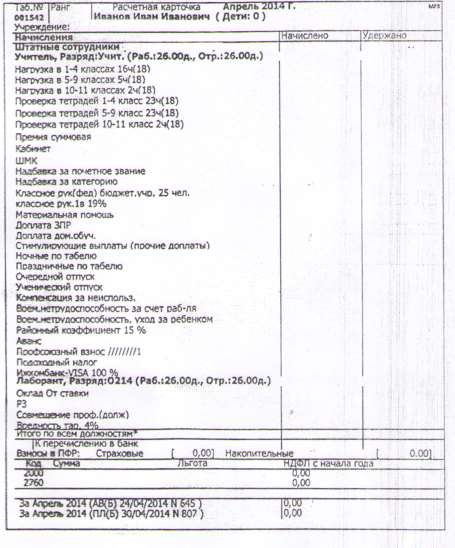 Коллективный договор МКОУ «Ягульская Средняя общеобразовательная школа имени Героя Советского Союза Федора Михайловича Дербушева» На 2022 -2023 годПринят на общем собрании трудового коллектива от  «___»_____________ 2022 г.Протокол от «___»_________ 2022г.	Д. Ягул 2022г. Согласовано:Председатель Профсоюзной организацииБрагина И.А. Протокол от «_____»________№ ______УТВЕРЖДЕНО: Директор МКОУ «Ягульская СОШ»Игнатьева Ю.В.              Приказ от «_____»__________№ _______. №п/пНаименованиепрофессийидолжностейПродолжительностьдополнительногоотпускаврабочихднях1.Кухонныйработник7 дней№п/пНаименованиедолжностейПродолжительностьдополнительногоотпуска1.Заместительдиректорашколыпоучебно-воспитательнойработе3календарныхдня2.Заместительдиректорашколыповоспитательнойработе3календарныхдня3.Библиотекарь12календарныхдней5.Заместитель директора школы по административно –хозяйственнойработе(  далее- Заведующий по хозяйству)12календарныхдней№п/пНаименованиепрофессии(должности)Наименованиеспециальной одежды,специальнойобувии других средствиндивидуальнойзащитыНорма выдачинагод(штуки, пары,комплекты)Типовые нормы,в сравнении скоторымиулучшаетсяположениеработников1.УборщикслужебныхпомещенийХалат для защиты отобщих производственныхзагрязнений имеханическихвоздействийПерчатки с полимернымпокрытиемПерчаткирезиновые1штука6пар12парПриказ МинтрудаРоссии от09.12.2014N997н,пункт1712.ДворникСапогиКостюм для защиты отобщих производственныхзагрязнений имеханическихвоздействийПерчатки с полимернымпокрытием1пара1штука6парПриказ МинтрудаРоссии от09.12.2014N997н,пункт233.Заведующийбиблиотекой1. Халат для защиты отобщих производственныхзагрязнений имеханическихвоздействий1штукаПриказ МинтрудаРоссии от09.12.2014N997н,пункт304.Заместительдиректора поАХР( далее – заведующий по хозяйству)1. Халат для защиты отобщих производственныхзагрязнений имеханическихвоздействий1штукаПриказ МинтрудаРоссии от09.12.2014N997н,пункт305.КухонныйрабочийКостюм для защиты отобщих производственныхзагрязнений имеханическихвоздействийПерчаткирезиновые1штука6парПриказ МинтрудаРоссии от09.12.2014N997н,пункт606.Рабочий покомплексномуобслуживаниюиремонтузданийКостюм для защиты отобщих производственныхзагрязнений имеханическихСредствоиндивидуальнойзащитыоргановдыханияфильтрующееПерчаткирезиновые1штукаДоизноса12парПриказ МинтрудаРоссии от09.12.2014N997н,пункт135Перчатки с полимернымпокрытиемПерчаткидиэлектрические6 парДежурныеПриказ МинтрудаРоссии от09.12.2014N997н,пункт1898.Сторож (вахтер)СапогирезиновыеПерчатки с полимернымпокрытием1пара12парПриказ МинтрудаРоссии от09.12.2014N997н,пункт1639.СторожСапогирезиновыеПерчатки с полимернымпокрытием1пара12парПриказ МинтрудаРоссии от09.12.2014N997н,пункт163п/пПрофессияилидолжностьНаименование работи производственныхфакторовВиды смывающих и(или)обезвреживающихсредствНормавыдачина1работника вмесяц№ в типовыхотраслевыхнормах1.УборщикслужебныхпомещенийРабота с водой,работывыполняемые врезиновыхперчатках,дезинфицирующимисредствами.Защитные средствагидрофобногодействияОчищающиесредства:мылоилижидкие моющиесредства для мытьярук3.Регенирующие,восстанавливающиесредства.Регенирующие,восстанавливающиекремы,эмульсии100 мл200г(мылотуалетное)или250 мл(жидкиемоющиесредства вдозирующихустройствах)100 млПриказМинистерстваздравоохранения исоциальногоразвития РФ от 17декабря2010 г.N1122н"Об утверждениитиповыхнормбесплатной выдачиработникамсмывающих и (или)обезвреживающихсредств и стандартабезопасности труда"Обеспечениеработниковсмывающими и (или)обезвреживающимисредствами"2.КухонныйрабочийРабота с водой,работы,выполняемые врезиновыхперчатках,дезинфицирующимисредствами.Защитные средствагидрофобногодействияОчищающиесредства:мылоилижидкие моющиесредства для мытьярукРегенирующие,восстанавливающиесредства.Регенирующие,восстанавливающиекремы,эмульсии.100 мл200г(мылотуалетное)или250 мл(жидкиемоющиесредства вдозирующихустройствах)100 млПриказМинистерстваздравоохранения исоциальногоразвития РФ от 17декабря2010 г.N1122н"Об утверждениитиповыхнормбесплатной выдачиработникамсмывающих и (или)обезвреживающихсредств и стандартабезопасности труда"Обеспечениеработниковсмывающими и (или)обезвреживающимисредствами"3.Рабочийпокомплексномуобслужива-нию иремонтузданийРаботы,связанные сзагрязнениямитехническимимаслами,смазками,лаками икрасками,смолами,различнымивидамипроизводственной пыли. Работы,связанные струдносмываемыми, устойчивымизагрязнениями:масла,смазки,лаки, краски,смолы, клеи,битум, мазут,силикон,различные видыпроизводственной пыли (втомчислеметаллическая).Работы,выполняемыевполимерныхперчатках.Работы,связанные своздействиемпониженныхтемператур,ветра. Наружныеработы (сезонно,при температуревыше 0° Цельсия)впериодактивностикровососущих ижалящихнасекомых иСредствагидрофильногодействия(впитывающиевлагу,увлажняющиекожу)Очищающиесредства:мылоилижидкие моющиесредства.Защитныесредствагидрофобногодействия.Регенирующие,восстанавливающие средства.Регенирующие,восстанавливающиекремы,эмульсииСредства длязащиты отбиологическихвредныхфакторов (отукусовчленистоногих).Средства длязащиты кожи принегативномвлиянииокружающейсреды(отраздражения иповреждениякожи).100мл300 г (мылотуалетное)или500мл(жидкиемоющиесредства вдозирующихустройствах)100мл100мл200мл100млПриказМинистерстваздравоохраненияисоциальногоразвития РФ от 17декабря2010г.N1122н"Об утверждениитиповых нормбесплатнойвыдачиработникамсмывающих и(или)обезвреживающихсредствистандартабезопасноститруда"Обеспечениеработниковсмывающими и(или)обезвреживающимисредствами".паукообразных.Работывыполняемые вполимерныхперчатках.4.Сторож-вахтерРаботы,выполняемыевзакрытой спец.обуви,работы,выполняемыевполимерныхперчатках.Средствадлязащитыотбактериологическихвредных факторов(дезинфицирующие)Защитныесредствагидрофобногодействия.Очищающиесредства:мылоилижидкие моющиесредства для мытьярук.Регенирующие,восстанавливающиесредства.Регенирующие,восстанавливающиекремы,эмульсии.100 мл100 мл200г(мылотуалетное)или250 мл(жидкиемоющиесредства вдозирующихустройствах)100млПриказМинистерстваздравоохранения исоциальногоразвития РФ от 17декабря2010 г.N1122н"Об утверждениитиповыхнормбесплатной выдачиработникамсмывающих и (или)обезвреживающихсредств и стандартабезопасности труда"Обеспечениеработниковсмывающими и (или)обезвреживающимисредствами".5.ДворникРаботы,выполняемыевзакрытой спец.обуви, работы,связанные своздействиемпониженныхтемператур, ветра.Наружные работы(сезонно, притемпературе выше0° Цельсия) впериод активностикровососущихижалящихнасекомыхи паукообразных,работы,выполняемыевполимерныхперчатках.Средства длязащиты кожи принегативном влиянииокружающей среды(от раздражения иповреждениякожи).Средствадлязащитыотбактериологическихвредных факторов(дезинфицирующие)Средствадлязащитыотбиологическихвредных факторов(отукусовчленистоногих).Защитныесредствагидрофобногодействия.Очищающиесредства:100 мл100 мл200 мл100 мл200г(мылотуалетное)ПриказМинистерстваздравоохранения исоциальногоразвития РФ от 17декабря2010 г.N1122н"Об утверждениитиповыхнормбесплатной выдачиработникамсмывающих и (или)обезвреживающихсредств и стандартабезопасности труда"Обеспечениеработниковсмывающими и (или)обезвреживающимисредствами"мылоилижидкие моющиесредства для мытьярук.6. Регенирующие,восстанавливающиесредства.Регенирующие,восстанавливающиекремы,эмульсииили 250 мл(жидкиемоющиесредствавдозирующихустройствах)100 мл6.ВсеПедагогическиеиадминистративныеработники,секретать,специалистпо охранетруда,заведующийбиблиотекойРаботы, связанные слегкосмываемымизагрязнениямиОчищающиесредства:мыло или жидкиемоющие средствадлямытьярукОбеспечивается постоянноеналичие всанитарно-бытовыхпомещенияхмылаилидозаторов сжидкимсмывающимвеществом.ПриказМинистерстваздравоохранения исоциальногоразвития РФ от 17декабря2010 г.N1122н"Об утверждениитиповыхнормбесплатной выдачиработникамсмывающих и (или)обезвреживающихсредств и стандартабезопасности труда"Обеспечениеработниковсмывающими и (или)обезвреживающимисредствами".Согласовано:Председатель Просфсоюзной организацииБрагина И.А. Протокол от «_____»________№ ______УТВЕРЖДЕНО: Директор МКОУ «Ягульская СОШ»Игнатьева Ю.В.   Приказ от «_____»__________№ _______. 